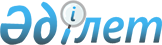 О внесении изменений в решение Жамбылского районного маслихата от 30 декабря 2021 года № 15-83 "О бюджетах сельских округов Жамбылского района на 2022-2024 годы"Решение Жамбылского районного маслихата Алматинской области от 7 декабря 2022 года № 30-146
      Жамбылский районный маслихат РЕШИЛ:
      1. Внести в решение Жамбылского районного маслихата "О бюджетах сельских округов Жамбылского района на 2022-2024 годы" от 30 декабря 2021 года № 15-83 "зарегистрирован в Реестре государственной регистрации нормативных правовых актов под №163817) следующие изменения:
      пункты 1, 2, 3, 4, 5, 6, 7, 8, 9, 10, 11, 12, 13, 14, 15, 16, 17, 18, 19, 20, 21, 22, 23, 24 указанного решения изложить в новой редакции:
      1. Утвердить бюджет Айдарлинского сельского округа на 2022-2024 годы согласно приложениям 1, 2, 3 к настоящему решению соответственно, в том числе на 2022 год в следующих объемах:
      1) доходы 37 096 тысяч тенге:
      налоговые поступления5 544 тысяч тенге;
      неналоговые поступления 0 тенге;
      поступления от продажи основного капитала 0 тенге;
      поступления трансфертов 31 552 тысячи тенге;
      2) затраты 39 111 тысяч тенге;
      3) чистое бюджетное кредитование 0 тенге:
      бюджетные кредиты 0 тенге;
      погашение бюджетных кредитов 0 тенге;
      4) сальдо по операциям с финансовыми активами 0 тенге:
      приобретение финансовых активов 0 тенге;
      поступления от продажи финансовых активов государства 0 тенге;
      5) дефицит (профицит) бюджета (-)2 015 тенге;
      6) финансирование дефицита (использование профицита) бюджета2 015 тенге:
      поступление займов 0 тенге;
      погашение займов 0 тенге;
      используемые остатки бюджетных средств 2 015 тенге.
      2. Утвердить бюджет Аккайнарского сельского округа на 2022-2024 годы согласно приложениям 4, 5, 6 к настоящему решению соответственно, в том числе на 2022 год в следующих объемах:
      1) доходы 36 643 тысячи тенге:
      налоговые поступления 11 587 тысяч тенге;
      неналоговые поступления 0 тенге;
      поступления от продажи основного капитала 0 тенге;
      поступления трансфертов 25 056 тысяч тенге;
      2) затраты 40 947 тысячтенге;
      3) чистое бюджетное кредитование 0 тенге:
      бюджетные кредиты 0 тенге;
      погашение бюджетных кредитов 0 тенге;
      4) сальдо по операциям с финансовыми активами 0 тенге:
      приобретение финансовых активов 0 тенге;
      поступления от продажи финансовых активов государства 0 тенге;
      5) дефицит (профицит) бюджета (-)4 304 тенге;
      6) финансирование дефицита (использование профицита) бюджета4 304 тенге:
      поступление займов 0 тенге;
      погашение займов 0 тенге;
      используемые остатки бюджетных средств 4 304 тенге.
      3.Утвердить бюджет Аксенгирского сельского округа на2022-2024 годы согласно приложениям 7, 8, 9 к настоящему решениюсоответственно, в том числе на 2022 год в следующих объемах:
      1) доходы 49 958 тысячи тенге:
      налоговые поступления12 210 тысяч тенге;
      неналоговые поступления 0 тенге;
      поступления от продажи основного капитала 0 тенге;
      поступления трансфертов 34 404 тысячи тенге;
      2) затраты 51 796 тысячи тенге;
      3) чистое бюджетное кредитование 0 тенге:
      бюджетные кредиты 0 тенге;
      погашение бюджетных кредитов 0 тенге;
      4) сальдо по операциям с финансовыми активами 0 тенге:
      приобретение финансовых активов 0 тенге;
      поступления от продажи финансовых активов государства 0 тенге;
      5) дефицит (профицит) бюджета (-)1 838 тенге;
      6) финансирование дефицита (использование профицита) бюджета1 838 тенге:
      поступление займов 0 тенге;
      погашение займов 0 тенге;
      используемые остатки бюджетных средств 1 838 тенге.
      4. Утвердить бюджет Актерекского сельского округа на 2022-2024 годы согласно приложениям 10, 11, 12 к настоящему решению соответственно, в том числе на 2022 год в следующих объемах:
      1) доходы 45 667 тысяч тенге:
      налоговые поступления11 058 тысяч тенге;
      неналоговые поступления 0 тенге;
      поступления от продажи основного капитала 0 тенге;
      поступления трансфертов 34 609 тысяч тенге;
      2) затраты 47 148тысяч тенге;
      3) чистое бюджетное кредитование 0 тенге:
      бюджетные кредиты 0 тенге;
      погашение бюджетных кредитов 0 тенге;
      4) сальдо по операциям с финансовыми активами 0 тенге:
      приобретение финансовых активов 0 тенге;
      поступления от продажи финансовых активов государства 0 тенге;
      5) дефицит (профицит) бюджета (-)1 481 тенге;
      6) финансирование дефицита (использование профицита) бюджета1 481 тенге:
      поступление займов 0 тенге;
      погашение займов 0 тенге;
      используемые остатки бюджетных средств 1 481 тенге.
      5. Утвердить бюджет Бериктасского сельского округа на 2022-2024 годы согласно приложениям 13, 14, 15 к настоящему решению соответственно, в том числе на 2022 год в следующих объемах:
      1) доходы 38 314 тысячи тенге:
      налоговые поступления7 928 тысяч тенге;
      неналоговые поступления 0 тенге;
      поступления от продажи основного капитала 0 тенге;
      поступления трансфертов 30 386 тысяч тенге;
      2) затраты 39 252тысячи тенге;
      3) чистое бюджетное кредитование 0 тенге:
      бюджетные кредиты 0 тенге;
      погашение бюджетных кредитов 0 тенге;
      4) сальдо по операциям с финансовыми активами 0 тенге:
      приобретение финансовых активов 0 тенге;
      поступления от продажи финансовых активов государства 0 тенге;
      5) дефицит (профицит) бюджета (-)938 тенге;
      6) финансирование дефицита (использование профицита) бюджета938 тенге:
      поступление займов 0 тенге;
      погашение займов 0 тенге;
      используемые остатки бюджетных средств 938 тенге.
      6. Утвердить бюджет Бозойского сельского округа на 2022-2024 годы согласно приложениям 16, 17, 18 к настоящему решению соответственно, в том числе на 2022 год в следующих объемах:
      1) доходы 41 103 тысячи тенге:
      налоговые поступления2 358 тысяч тенге;
      неналоговые поступления 0 тенге;
      поступления от продажи основного капитала 0 тенге;
      поступления трансфертов 38 745 тысяч тенге;
      2) затраты 40 263 тысячи тенге;
      3) чистое бюджетное кредитование 0 тенге:
      бюджетные кредиты 0 тенге;
      погашение бюджетных кредитов 0 тенге;
      4) сальдо по операциям с финансовыми активами 0 тенге:
      приобретение финансовых активов 0 тенге;
      поступления от продажи финансовых активов государства 0 тенге;
      5) дефицит (профицит) бюджета (-)160 тенге;
      6) финансирование дефицита (использование профицита) бюджета160 тенге:
      поступление займов 0 тенге;
      погашение займов 0 тенге;
      используемые остатки бюджетных средств 160 тенге.
      7. Утвердить бюджет Дегересского сельского округа на 2022-2024 годы согласно приложениям 19, 20, 21 к настоящему решению соответственно, в том числе на 2022 год в следующих объемах:
      1) доходы 48 810 тысячи тенге:
      налоговые поступления15798 тысячи тенге;
      неналоговые поступления 0 тенге;
      поступления от продажи основного капитала 0 тенге;
      поступления трансфертов 33 012 тысяч тенге;
      2) затраты 51 941 тысячи тенге;
      3) чистое бюджетное кредитование 0 тенге:
      бюджетные кредиты 0 тенге;
      погашение бюджетных кредитов 0 тенге;
      4) сальдо по операциям с финансовыми активами 0 тенге:
      приобретение финансовых активов 0 тенге;
      поступления от продажи финансовых активов государства 0 тенге;
      5) дефицит (профицит) бюджета (-)3 131 тенге;
      6) финансирование дефицита (использование профицита) бюджета3 131 тенге:
      поступление займов 0 тенге;
      погашение займов 0 тенге;
      используемые остатки бюджетных средств 3 131 тенге.
      8. Утвердить бюджет Жамбылского сельского округа на 2022-2024 годы согласно приложениям 22, 23, 24 к настоящему решению соответственно, в том числе на 2022 год в следующих объемах:
      1) доходы 72 386 тысяч тенге:
      налоговые поступления17460 тысяч тенге;
      неналоговые поступления 0 тенге;
      поступления от продажи основного капитала 0 тенге;
      поступления трансфертов 54 926 тысяч тенге;
      2) затраты 74 383 тысячи тенге;
      3) чистое бюджетное кредитование 0 тенге:
      бюджетные кредиты 0 тенге;
      погашение бюджетных кредитов 0 тенге;
      4) сальдо по операциям с финансовыми активами 0 тенге:
      приобретение финансовых активов 0 тенге;
      поступления от продажи финансовых активов государства 0 тенге;
      5) дефицит (профицит) бюджета (-)1 997 тенге;
      6) финансирование дефицита (использование профицита) бюджета1 997 тенге:
      поступление займов 0 тенге;
      погашение займов 0 тенге;
      используемые остатки бюджетных средств 1 997 тенге.
      9. Утвердить бюджет Каракастекского сельского округа на 2022-2024 годы согласно приложениям 25, 26, 27 к настоящему решению соответственно, в том числе на 2022 год в следующих объемах:
      1) доходы 76 937 тысяч тенге:
      налоговые поступления16392 тысячи тенге;
      неналоговые поступления 0 тенге;
      поступления от продажи основного капитала 0 тенге;
      поступления трансфертов 60 545 тысяч тенге;
      2) затраты 78 282 тысячи тенге;
      3) чистое бюджетное кредитование 0 тенге:
      бюджетные кредиты 0 тенге;
      погашение бюджетных кредитов 0 тенге;
      4) сальдо по операциям с финансовыми активами 0 тенге:
      приобретение финансовых активов 0 тенге;
      поступления от продажи финансовых активов государства 0 тенге;
      5) дефицит (профицит) бюджета (-)1 345 тенге;
      6) финансирование дефицита (использование профицита) бюджета1 345 тенге:
      поступление займов 0 тенге;
      погашение займов 0 тенге;
      используемые остатки бюджетных средств 1 345 тенге.
      10. Утвердить бюджет Карасуского сельского округа на 2022-2024 годы согласно приложениям 28, 29, 30 к настоящему решению соответственно, в том числе на 2022 год в следующих объемах:
      1) доходы 101 261тысяча тенге:
      налоговые поступления38340 тысяч тенге;
      неналоговые поступления 0 тенге;
      поступления от продажи основного капитала 0 тенге;
      поступления трансфертов 62 921тысяча тенге;
      2) затраты 105 495тысяч тенге;
      3) чистое бюджетное кредитование 0 тенге:
      бюджетные кредиты 0 тенге;
      погашение бюджетных кредитов 0 тенге;
      4) сальдо по операциям с финансовыми активами 0 тенге:
      приобретение финансовых активов 0 тенге;
      поступления от продажи финансовых активов государства 0 тенге;
      5) дефицит (профицит) бюджета (-)3 734 тенге;
      6) финансирование дефицита (использование профицита) бюджета3 734 тенге:
      поступление займов 0 тенге;
      погашение займов 0 тенге;
      используемые остатки бюджетных средств 3 734 тенге.
      11. Утвердить бюджет Каргалинского сельского округа на 2022-2024 годы согласно приложениям 31, 32, 33 к настоящему решению соответственно, в том числе на 2022 год в следующих объемах:
      1) доходы 153 130тысяч тенге:
      налоговые поступления139 235 тысяч тенге;
      неналоговые поступления 0 тенге;
      поступления от продажи основного капитала 0 тенге;
      поступления трансфертов 13 895 тысяч тенге;
      2) затраты 177 399тысяч тенге;
      3) чистое бюджетное кредитование 0 тенге:
      бюджетные кредиты 0 тенге;
      погашение бюджетных кредитов 0 тенге;
      4) сальдо по операциям с финансовыми активами 0 тенге:
      приобретение финансовых активов 0 тенге;
      поступления от продажи финансовых активов государства 0 тенге;
      5) дефицит (профицит) бюджета (-)24 269 тенге;
      6) финансирование дефицита (использование профицита) бюджета24 269 тенге:
      поступление займов 0 тенге;
      погашение займов 0 тенге;
      используемые остатки бюджетных средств 24 269 тенге.
      12. Утвердить бюджет Матибулакского сельского округа на 2022-2024 годы согласно приложениям 34, 35, 36 к настоящему решению соответственно, в том числе на 2022 год в следующих объемах:
      1) доходы 42 827 тысяч тенге:
      налоговые поступления12 523 тысячи тенге;
      неналоговые поступления 0 тенге;
      поступления от продажи основного капитала 0 тенге;
      поступления трансфертов 30 304 тысячи тенге;
      2) затраты 43 449тысяч тенге;
      3) чистое бюджетное кредитование 0 тенге:
      бюджетные кредиты 0 тенге;
      погашение бюджетных кредитов 0 тенге;
      4) сальдо по операциям с финансовыми активами 0 тенге:
      приобретение финансовых активов 0 тенге;
      поступления от продажи финансовых активов государства 0 тенге;
      5) дефицит (профицит) бюджета (-)622 тенге;
      6) финансирование дефицита (использование профицита) бюджета622 тенге:
      поступление займов 0 тенге;
      погашение займов 0 тенге;
      используемые остатки бюджетных средств 622 тенге.
      13. Утвердить бюджет Мынбаевского сельского округа на2022-2024 годы согласно приложениям 37, 38, 39 к настоящему решению соответственно, в том числе на 2022 год в следующих объемах:
      1) доходы 71 136 тысяч тенге:
      налоговые поступления24 591 тысяча тенге;
      неналоговые поступления 0 тенге;
      поступления от продажи основного капитала 0 тенге;
      поступления трансфертов 46 545 тысяч тенге;
      2) затраты 74 169 тысяч тенге;
      3) чистое бюджетное кредитование 0 тенге:
      бюджетные кредиты 0 тенге;
      погашение бюджетных кредитов 0 тенге;
      4) сальдо по операциям с финансовыми активами 0 тенге:
      приобретение финансовых активов 0 тенге;
      поступления от продажи финансовых активов государства 0 тенге;
      5) дефицит (профицит) бюджета (-)3 033 тенге;
      6) финансирование дефицита (использование профицита) бюджета3 033 тенге:
      поступление займов 0 тенге;
      погашение займов 0 тенге;
      используемые остатки бюджетных средств 3 033 тенге.
      14. Утвердить бюджет Самсинского сельского округа на 2022-2024 годы согласно приложениям 40, 41, 42 к настоящему решению соответственно, в том числе на 2022 год в следующих объемах:
      1) доходы 53 068тысяч тенге:
      налоговые поступления12 988 тысяч тенге;
      неналоговые поступления 0 тенге;
      поступления от продажи основного капитала 0 тенге;
      поступления трансфертов 40 080 тысяч тенге;
      2) затраты 54 228 тысяч тенге;
      3) чистое бюджетное кредитование 0 тенге:
      бюджетные кредиты 0 тенге;
      погашение бюджетных кредитов 0 тенге;
      4) сальдо по операциям с финансовыми активами 0 тенге:
      приобретение финансовых активов 0 тенге;
      поступления от продажи финансовых активов государства 0 тенге;
      5) дефицит (профицит) бюджета (-)620 тенге;
      6) финансирование дефицита (использование профицита) бюджета620 тенге:
      поступление займов 0 тенге;
      погашение займов 0 тенге;
      используемые остатки бюджетных средств 620 тенге.
      15. Утвердить бюджет Сарытаукумского сельского округа на 2022-2024 годы согласно приложениям 43, 44, 45 к настоящему решению соответственно, в том числе на 2022 год в следующих объемах:
      1) доходы 34 266 тысяч тенге:
      налоговые поступления1 217 тысяч тенге;
      неналоговые поступления 0 тенге;
      поступления от продажи основного капитала 0 тенге;
      поступления трансфертов 33 049 тысяч тенге;
      2) затраты 34 351тысяча тенге;
      3) чистое бюджетное кредитование 0 тенге:
      бюджетные кредиты 0 тенге;
      погашение бюджетных кредитов 0 тенге;
      4) сальдо по операциям с финансовыми активами 0 тенге:
      приобретение финансовых активов 0 тенге;
      поступления от продажи финансовых активов государства 0 тенге;
      5) дефицит (профицит) бюджета (-)85 тенге;
      6) финансирование дефицита (использование профицита) бюджета85 тенге:
      поступление займов 0 тенге;
      погашение займов 0 тенге;
      используемые остатки бюджетных средств 85 тенге.
      16. Утвердить бюджет Талапского сельского округа на 2022-2024 годы согласно приложениям 46, 47, 48 к настоящему решению соответственно, в том числе на 2022 год в следующих объемах:
      1) доходы 40 500 тысяч тенге:
      налоговые поступления 8 829 тысяч тенге;
      неналоговые поступления 0 тенге;
      поступления от продажи основного капитала 0 тенге;
      поступления трансфертов 31 671 тысяча тенге;
      2) затраты 40 514 тысяч тенге;
      3) чистое бюджетное кредитование 0 тенге:
      бюджетные кредиты 0 тенге;
      погашение бюджетных кредитов 0 тенге;
      4) сальдо по операциям с финансовыми активами 0 тенге:
      приобретение финансовых активов 0 тенге;
      поступления от продажи финансовых активов государства 0 тенге;
      5) дефицит (профицит) бюджета (-)14 тенге;
      6) финансирование дефицита (использование профицита) бюджета14 тенге:
      поступление займов 0 тенге;
      погашение займов 0 тенге;
      используемые остатки бюджетных средств 14 тенге.
      17. Утвердить бюджет Таранского сельского округа на 2022-2024 годы согласно приложениям 49, 50, 51 к настоящему решению соответственно, в том числе на 2022 год в следующих объемах:
      1) доходы 37 400 тысяч тенге:
      налоговые поступления10 003 тысячи тенге;
      неналоговые поступления 0 тенге;
      поступления от продажи основного капитала 0 тенге;
      поступления трансфертов 27 397 тысяч тенге;
      2) затраты 37 727 тысяч тенге;
      3) чистое бюджетное кредитование 0 тенге:
      бюджетные кредиты 0 тенге;
      погашение бюджетных кредитов 0 тенге;
      4) сальдо по операциям с финансовыми активами 0 тенге:
      приобретение финансовых активов 0 тенге;
      поступления от продажи финансовых активов государства 0 тенге;
      5) дефицит (профицит) бюджета (-)327 тенге;
      6) финансирование дефицита (использование профицита) бюджета327 тенге:
      поступление займов 0 тенге;
      погашение займов 0 тенге;
      используемые остатки бюджетных средств 327 тенге.
      18. Утвердить бюджет Темиржолского сельского округа на2022-2024 годы согласно приложениям 52, 53, 54 к настоящему решению соответственно, в том числе на 2022 год в следующих объемах:
      1) доходы 55 187 тысяч тенге:
      налоговые поступления 20949 тысяч тенге;
      неналоговые поступления 0 тенге;
      поступления от продажи основного капитала 0 тенге;
      поступления трансфертов 34 238 тысяч тенге;
      2) затраты 66 065 тысяч тенге;
      3) чистое бюджетное кредитование 0 тенге:
      бюджетные кредиты 0 тенге;
      погашение бюджетных кредитов 0 тенге;
      4) сальдо по операциям с финансовыми активами 0 тенге:
      приобретение финансовых активов 0 тенге;
      поступления от продажи финансовых активов государства 0 тенге;
      5) дефицит (профицит) бюджета (-)10 878 тенге;
      6) финансирование дефицита (использование профицита) бюджета10 878 тенге:
      поступление займов 0 тенге;
      погашение займов 0 тенге;
      используемые остатки бюджетных средств 10 878 тенге.
      19. Утвердить бюджет Узынагашского сельского округа на 2022-2024 годы согласно приложениям 55, 56, 57 к настоящему решению соответственно, в том числе на 2022 год в следующих объемах:
      1) доходы 328 235 тысяч тенге:
      налоговые поступления 312 204 тысяч тенге;
      неналоговые поступления 0 тенге;
      поступления от продажи основного капитала 0 тенге;
      поступления трансфертов 16 031 тысяч тенге;
      2) затраты 359 378 тысяч тенге;
      3) чистое бюджетное кредитование 0 тенге:
      бюджетные кредиты 0 тенге;
      погашение бюджетных кредитов 0 тенге;
      4) сальдо по операциям с финансовыми активами 0 тенге:
      приобретение финансовых активов 0 тенге;
      поступления от продажи финансовых активов государства 0 тенге;
      5) дефицит (профицит) бюджета (-)31 143 тенге;
      6) финансирование дефицита (использование профицита) бюджета31 143 тенге:
      поступление займов 0 тенге;
      погашение займов 0 тенге;
      используемые остатки бюджетных средств 31 143 тенге.
      20. Утвердить бюджет Ульгилинского сельского округа на 2022-2024 годы согласно приложениям 58, 59, 60 к настоящему решению соответственно, в том числе на 2022 год в следующих объемах:
      1) доходы 38 972 тысячи тенге:
      налоговые поступления 3831 тысяча тенге;
      неналоговые поступления 0 тенге;
      поступления от продажи основного капитала 0 тенге;
      поступления трансфертов 35 141 тысяча тенге;
      2) затраты 40 524 тысячи тенге;
      3) чистое бюджетное кредитование 0 тенге:
      бюджетные кредиты 0 тенге;
      погашение бюджетных кредитов 0 тенге;
      4) сальдо по операциям с финансовыми активами 0 тенге:
      приобретение финансовых активов 0 тенге;
      поступления от продажи финансовых активов государства 0 тенге;
      5) дефицит (профицит) бюджета (-)1 552 тенге;
      6) финансирование дефицита (использование профицита) бюджета1 552 тенге:
      поступление займов 0 тенге;
      погашение займов 0 тенге;
      используемые остатки бюджетных средств 1 552 тенге.
      21. Утвердить бюджет Улькенского сельского округа на 2022-2024 годы согласно приложениям 61, 62, 63 к настоящему решению соответственно, в том числе на 2022 год в следующих объемах:
      1) доходы 58 435 тысяч тенге:
      налоговые поступления 10209 тысяч тенге;
      неналоговые поступления 0 тенге;
      поступления от продажи основного капитала 0 тенге;
      поступления трансфертов 48 226 тысяч тенге;
      2) затраты 59 223 тысячи тенге;
      3) чистое бюджетное кредитование 0 тенге:
      бюджетные кредиты 0 тенге;
      погашение бюджетных кредитов 0 тенге;
      4) сальдо по операциям с финансовыми активами 0 тенге:
      приобретение финансовых активов 0 тенге;
      поступления от продажи финансовых активов государства 0 тенге;
      5) дефицит (профицит) бюджета (-)788 тенге;
      6) финансирование дефицита (использование профицита) бюджета788 тенге:
      поступление займов 0 тенге;
      погашение займов 0 тенге;
      используемые остатки бюджетных средств 788 тенге.
      22. Утвердить бюджет Унгуртасского сельского округа на 2022-2024 годысогласно приложениям 64 65, 66 к настоящему решению соответственно, в том числе на 2022 год в следующих объемах:
      1) доходы 56 142тысячи тенге:
      налоговые поступления14 302 тысячи тенге;
      неналоговые поступления 0 тенге;
      поступления от продажи основного капитала 0 тенге;
      поступления трансфертов 41 840тысяч тенге;
      2) затраты 57 038тысяч тенге;
      3) чистое бюджетное кредитование 0 тенге:
      бюджетные кредиты 0 тенге;
      погашение бюджетных кредитов 0 тенге;
      4) сальдо по операциям с финансовыми активами 0 тенге:
      приобретение финансовых активов 0 тенге;
      поступления от продажи финансовых активов государства 0 тенге;
      5) дефицит (профицит) бюджета (-)896 тенге;
      6) финансирование дефицита (использование профицита) бюджета896 тенге:
      поступление займов 0 тенге;
      погашение займов 0 тенге;
      используемые остатки бюджетных средств 896 тенге.
      23. Утвердить бюджет Шиенского сельского округа на 2022-2024 годы согласно приложениям 67, 68, 69 к настоящему решению соответственно, в том числе на 2022 год в следующих объемах:
      1) доходы 41 928 тысяч тенге:
      налоговые поступления 9 376 тысяч тенге;
      неналоговые поступления 0 тенге;
      поступления от продажи основного капитала 0 тенге;
      поступления трансфертов 32 552 тысячи тенге;
      2) затраты 42 348тысяч тенге;
      3) чистое бюджетное кредитование 0 тенге:
      бюджетные кредиты 0 тенге;
      погашение бюджетных кредитов 0 тенге;
      4) сальдо по операциям с финансовыми активами 0 тенге:
      приобретение финансовых активов 0 тенге;
      поступления от продажи финансовых активов государства 0 тенге;
      5) дефицит (профицит) бюджета (-)420 тенге;
      6) финансирование дефицита (использование профицита) бюджета420 тенге:
      поступление займов 0 тенге;
      погашение займов 0 тенге;
      используемые остатки бюджетных средств 420 тенге.
      24. Утвердить бюджет Шолаккаргалинского сельского округа на 2022-2024 годы согласно приложениям 70, 71, 72 к настоящему решению соответственно, в том числе на 2022 год в следующих объемах:
      1) доходы 62 058 тысяч тенге:
      налоговые поступления 53 189 тысяч тенге;
      неналоговые поступления 0 тенге;
      поступления от продажи основного капитала 0 тенге;
      поступления трансфертов 8 869 тысяч тенге;
      2) затраты 70 078 тысяч тенге;
      3) чистое бюджетное кредитование 0 тенге:
      бюджетные кредиты 0 тенге;
      погашение бюджетных кредитов 0 тенге;
      4) сальдо по операциям с финансовыми активами 0 тенге:
      приобретение финансовых активов 0 тенге;
      поступления от продажи финансовых активов государства 0 тенге;
      5) дефицит (профицит) бюджета (-)8 020 тенге;
      6) финансирование дефицита (использование профицита) бюджета8 020 тенге:
      поступление займов 0 тенге;
      погашение займов 0 тенге;
      используемые остатки бюджетных средств 8 020 тенге.
      2. Контроль за исполнением настоящего решения возложить на руководителя аппарата районного маслихата А. Сабирова.
      3. Настоящее решение вводится в действие с 1 января 2022 года Бюджет Айдарлинского сельского округа на 2022 год Бюджет Аккайнарского сельского округа на 2022 год Бюджет Аксенгирского сельского округа на 2022 год
      . Бюджет Актерекского сельского округа на 2022 год Бюджет Бериктасского сельского округа на 2022 год Бюджет Бозойского сельского округа на 2022 год Бюджет Дегересского сельского округа на 2022 год Бюджет Жамбылского сельского округа на 2022 год Бюджет Каракастекского сельского округа на 2022 год Бюджет Карасусского сельского округа на 2022 год Бюджет Каргалинского сельского округа на 2022 год Бюджет Матибулакского сельского округа на 2022 год Бюджет Мынбаевского сельского округа на 2022 год Бюджет Самсинского сельского округа на 2022 год Бюджет Сарытаукумского сельского округа на 2022 год Бюджет Талапского сельского округа на 2022 год Бюджет Таранского сельского округа на 2022 год Бюджет Темиржолского сельского округа на 2022 год Бюджет Узынагашского сельского округа на 2022 год Бюджет Ульгилинского сельского округа на 2022 год Бюджет Улькенского сельского округа на 2022 год Бюджет Унгуртасского сельского округа на 2022 год Бюджет Шиенского сельского округа на 2022 год Бюджет Шолаккаргалинского сельского округа на 2022 год
					© 2012. РГП на ПХВ «Институт законодательства и правовой информации Республики Казахстан» Министерства юстиции Республики Казахстан
				
      Секретарь Жамбылского районного маслихата

С. Жұрын
Приложение 1к решению Жамбылского районного маслихата от "07" декабря 2022 года № 30-146 "О внесении изменений в решение Жамбылского районного маслихата от 30 декабря 2021 года № 15-83 "О бюджетах сельских округов Жамбылского района на 2022-2024 годы"Приложение 1 к решению Жамбылского районного маслихата от 30 декабря 2021 года № 15-83
Категория
Класс
Подкласс
Наименование
Сумма
(тысяч тенге)
I.Доходы
37 096
1
Налоговые поступления
5 544
1
Подоходный налог
172
2
Индивидуальный подоходный налог
172
4
Налоги на собственность
5 372
1
Налоги на имущество
42
3
Земельный налог
0
4
Hалог на транспортные средства
5 330
4
Поступления трансфертов
31 552
2
Трансферты из вышестоящих органов государственного управления
31 552
3
Трансферты из районного (города областного значения) бюджета
31 552
Функциональная группа
Функциональная подгруппа
Администратор бюджетных программ
Программа
Наименование
Сумма
(тысяч тенге)
II.Затраты
39 111
1
Государственные услуги общего характера
34 258
1
Представительные, исполнительные и другие органы, выполняющие общие функции государственного управления
34 215
124
Аппарат акима города районного значения, села, поселка, сельского округа
34 215
001
Услуги по обеспечению деятельности акима города районного значения, села, поселка, сельского округа
33 066
022
Капитальные расходы государственного органа
1 149
2
Финансовая деятельность
43
124
Аппарат акима города районного значения, села, поселка, сельского округа
43
053
Управление коммунальным имуществом города районного значения, села, поселка, сельского округа
43
7
Жилищно-коммунальное хозяйство
4 852
3
Благоустройство населенных пунктов
4 852
124
Аппарат акима города районного значения, села, поселка, сельского округа
4 852
008
Освещение улиц в населенных пунктах
2 908
009
Обеспечение санитарии населенных пунктов
648
011
Благоустройство и озеленение населенных пунктов
1 296
15
Трансферты
1
1
Трансферты
1
124
Аппарат акима города районного значения, села, поселка, сельского округа
1
048
Возврат неиспользованн ы х ( недоиспользованных) целевых трансфертов
1
Категория
Класс
Подкласс
Наименование
Сумма
(тысяч тенге)
5
Погашение бюджетных кредитов
0
Функциональная группа
Функциональная подгруппа
Администратор бюджетных программ
Программа
Наименование
Сумма
(тысяч тенге)
IV. Сальдо по операциям с финансовыми активами
0
Категория
Класс
Подкласс
Наименование
Сумма
(тысяч тенге)
6
Поступления от продажи финансовых активов государства
0
Категория
Класс
Подкласс
Специфика
Наименование
Сумма
(тысяч тенге)
V. Дефицит (профицит) бюджета
-2 015
VI. Финансирование дефицита (использование профицита)
2 015
8
Используемые остатки бюджетных средств
2 015
01
Остатки бюджетных средств
2 015
1
Свободные остатки бюджетных средств
2 015
01
Свободные остатки бюджетных средств
2 015
Функциональная группа
Функциональная подгруппа
Администратор бюджетных программ
Программа
Наименование
Сумма
(тысяч тенге)
16
Погашение займов
0Приложение 2 к решению Жамбылского районного маслихата от "07" декабря 2022 года № 30-146 "О внесении изменений в решение Жамбылского районного маслихата от 30 декабря 2021 года № 15-83 "О бюджетах сельских округов Жамбылского района на 2022-2024 годы"Приложение 4 к решению Жамбылского районного маслихата от 30 декабря 2021 года № 15-83
Категория
Класс
Подкласс
Наименование
Сумма
(тысяч тенге)
І. Доходы
36 643
1
Налоговые поступления
11 587
1
Подоходный налог
1 314
2
Индивидуальный подоходный налог
1 314
4
Налоги на собственность
10 273
1
Налоги на имущество
665
3
Земельный налог
128
4
Hалог на транспортные средства
9 480
4
Поступления трансфертов
25 056
2
Трансферты из вышестоящих органов государственного управления
25 056
3
Трансферты из районного (города областного значения) бюджета
25 056
Функциональная группа
Функциональная подгруппа
Администратор бюджетных программ
Программа
Наименование
Сумма
(тысяч тенге)
ІІ. Затраты
40 947
1
Государственные услуги общего характера
37 634
1
Представительные, исполнительные и другие органы, выполняющие общие функции государственного управления
37 591
124
Аппарат акима города районного значения, села, поселка, сельского округа
37 591
001
Услуги по обеспечению деятельности акима города районного значения, села, поселка, сельского округа
37 591
2
Финансовая деятельность
43
124
Аппарат акима города районного значения, села, поселка, сельского округа
43
053
Управление коммунальным имуществом города районного значения, села, поселка, сельского округа
43
7
Жилищно-коммунальное хозяйство
3 311
3
Благоустройство населенных пунктов
3 311
124
Аппарат акима города районного значения, села, поселка, сельского округа
3 311
008
Освещение улиц в населенных пунктах
2 531
011
Благоустройство и озеленение населенных пунктов
780
15
Трансферты
2
1
Трансферты
2
124
Аппарат акима города районного значения, села, поселка, сельского округа
2
048
Возврат неиспользованн ы х ( недоиспользованных) целевых трансфертов
2
Категория
Класс
Подкласс
Наименование
Сумма
(тысяч тенге)
5
Погашение бюджетных кредитов
0
Функциональная группа
Функциональная подгруппа
Администратор бюджетных программ
Программа
Наименование
Сумма
(тысяч тенге)
IV. Сальдо по операциям с финансовыми активами
0
Категория
Класс
Подкласс
Наименование
Сумма
(тысяч тенге)
6
Поступления от продажи финансовых активов государства
0
Категория
Класс
Подкласс
Специфика
Наименование
Сумма
(тысяч тенге)
V. Дефицит (профицит) бюджета
- 4 304
VI. Финансирование дефицита (использование профицита)
4 304
8
Используемые остатки бюджетных средств
4 304
01
Остатки бюджетных средств
4 304
1
Свободные остатки бюджетных средств
4 304
01
Свободные остатки бюджетных средств
4 304
Функциональная группа
Функциональная подгруппа
Администратор бюджетных программ
Программа
Наименование
Сумма
(тысяч тенге)
16
Погашение займов
0Приложение 3к решению Жамбылского районного маслихата от "07" декабря 2022 года № 30-146 "О внесении изменений в решение Жамбылского районного маслихата от 30 декабря 2021 года № 15-83 "О бюджетах сельских округов Жамбылского района на 2022-2024 годы"Приложение 7 к решению Жамбылского районного маслихата от 30 декабря 2021 года № 15-83
Категория
Класс
Подкласс
Наименование
Сумма
(тысяч тенге)
I.Доходы
49 958
1
Налоговые поступления
12 210
1
Подоходный налог
95
2
Индивидуальный подоходный налог
95
4
Налоги на собственность
12 115
1
Налоги на имущество
700
3
Земельный налог
242
4
Hалог на транспортные средства
11 173
4
Поступления трансфертов
37 748
2
Трансферты из вышестоящих органов государственного управления
37 748
3
Трансферты из районного (города областного значения) бюджета
37 748
Функциональная группа
Функциональная подгруппа
Администратор бюджетных программ
Программа
Наименование
Сумма
(тысяч тенге)
II.Затраты
51 796
1
Государственные услуги общего характера
48 343
1
Представительные, исполнительные и другие органы, выполняющие общие функции государственного управления
48 300
124
Аппарат акима города районного значения, села, поселка, сельского округа
48 300
001
Услуги по обеспечению деятельности акима города районного значения, села, поселка, сельского округа
48 168
022
Капитальные расходы государственного органа
132
2
Финансовая деятельность
43
124
Аппарат акима города районного значения, села, поселка, сельского округа
43
053
Управление коммунальным имуществом города районного значения, села, поселка, сельского округа
43
7
Жилищно-коммунальное хозяйство
3 020
3
Благоустройство населенных пунктов
3 020
124
Аппарат акима города районного значения, села, поселка, сельского округа
3 020
009
Обеспечение санитарии населенных пунктов
918
011
Благоустройство и озеленение населенных пунктов
2 102
12
Транспорт и коммуникация
432
1
Автомобильный траснпорт
432
124
Аппарат акима города районного значения, села, поселка, сельского округа
432
013
Обеспечение функционирования автомобильных дорог в городах районного значения, в селах, поселках, сельских округах
432
15
Трансферты
1
1
Трансферты
1
124
Аппарат акима города районного значения, села, поселка, сельского округа
1
048
Возврат неиспользованн ы х ( недоиспользованных) целевых трансфертов
1
Категория
Класс
Подкласс
Наименование
Сумма
(тысяч тенге)
5
Погашение бюджетных кредитов
0
Функциональная группа
Функциональная подгруппа
Администратор бюджетных программ
Программа
Наименование
Сумма
(тысяч тенге)
IV. Сальдо по операциям с финансовыми активами
0
Категория
Класс
Подкласс
Наименование
Сумма
(тысяч тенге)
6
Поступления от продажи финансовых активов государства
0
Категория
Класс
Подкласс
Специфика
Наименование
Сумма
(тысяч тенге)
V. Дефицит (профицит) бюджета
- 1 838
VI. Финансирование дефицита (использование профицита)
1 838
8
Используемые остатки бюджетных средств
1 838
01
Остатки бюджетных средств
1 838
1
Свободные остатки бюджетных средств
1 838
01
Свободные остатки бюджетных средств
1 838
Функциональная группа
Функциональная подгруппа
Администратор бюджетных программ
Программа
Наименование
Сумма
(тысяч тенге)
16
Погашение займов
0Приложение 4к решению Жамбылского районного маслихата от "07" декабря 2022 года № 30-146 "О внесении изменений в решение Жамбылского районного маслихата от 30 декабря 2021 года № 15-83 "О бюджетах сельских округов Жамбылского района на 2022-2024 годы"Приложение 10 к решению Жамбылского районного маслихата от 30 декабря 2021 года № 15-83
Категория
Класс
Подкласс
Наименование
Сумма
(тысяч тенге)
I.Доходы
45 667
1
Налоговые поступления
11 058
1
Подоходный налог
84
2
Индивидуальный подоходный налог
84
4
Налоги на собственность
9 974
1
Налоги на имущество
690
3
Земельный налог
39
4
Hалог на транспортные средства
10 245
4
Поступления трансфертов
34 609
2
Трансферты из вышестоящих органов государственного управления
34 609
3
Трансферты из районного (города областного значения) бюджета
34 609
Функциональная группа
Функциональная подгруппа
Администратор бюджетных программ
Программа
Наименование
Сумма
(тысяч тенге)
II.Затраты
47 148 
1
Государственные услуги общего характера
42 936
1
Представительные, исполнительные и другие органы, выполняющие общие функции государственного управления
42 893
124
Аппарат акима города районного значения, села, поселка, сельского округа
42 893
001
Услуги по обеспечению деятельности акима города районного значения, села, поселка, сельского округа
42 543
022
Капитальные расходы государственного органа
350
2
Финансовая деятельность
43
124
Аппарат акима города районного значения, села, поселка, сельского округа
43
053
Управление коммунальным имуществом города районного значения, села, поселка, сельского округа
43
7
Жилищно-коммунальное хозяйство
4 210
3
Благоустройство населенных пунктов
4 210
124
Аппарат акима города районного значения, села, поселка, сельского округа
4 210
008
Освещение улиц в населенных пунктах
2 000
011
Благоустройство и озеленение населенных пунктов
2 210
15
Трансферты
2
1
Трансферты
2
124
Аппарат акима города районного значения, села, поселка, сельского округа
2
048
Возврат неиспользованн ы х ( недоиспользованных) целевых трансфертов
2
Категория
Класс
Подкласс
Наименование
Сумма
(тысяч тенге)
5
Погашение бюджетных кредитов
0
Функциональная группа
Функциональная подгруппа
Администратор бюджетных программ
Программа
Наименование
Сумма
(тысяч тенге)
IV. Сальдо по операциям с финансовыми активами
0
Категория
Класс
Подкласс
Наименование
Сумма
(тысяч тенге)
6
Поступления от продажи финансовых активов государства
0
Категория
Класс
Подкласс
Специфика
Наименование
Сумма
(тысяч тенге)
V. Дефицит (профицит) бюджета
- 1 481
VI. Финансирование дефицита (использование профицита)
1 481
8
Используемые остатки бюджетных средств
1 481
01
Остатки бюджетных средств
1 481
1
Свободные остатки бюджетных средств
1 481
01
Свободные остатки бюджетных средств
1 481
Функциональная группа
Функциональная подгруппа
Администратор бюджетных программ
Программа
Наименование
Сумма
(тысяч тенге)
16
Погашение займов
0Приложение 5 к решению Жамбылского районного маслихата от "07" декабря 2022 года № 30-146 "О внесении изменений в решение Жамбылского районного маслихата от 30 декабря 2021 года № 15-83 "О бюджетах сельских округов Жамбылского района на 2022-2024 годы"Приложение 13 к решению Жамбылского районного маслихата от 30 декабря 2021 года № 15-83
Категория
Класс
Подкласс
Наименование
Сумма
(тысяч тенге)
I.Доходы
38 314
1
Налоговые поступления
7 928
1
Подоходный налог
5
2
Индивидуальный подоходный налог
5
4
Налоги на собственность
7 843
1
Налоги на имущество
233
3
Земельный налог
229
4
Hалог на транспортные средства
7 381
5
Внутренние налоги на товары, работы и услуги
80
4
Сборы за ведение предпринимательской и профессиональной деятельности
80
4
Поступления трансфертов
30 386
2
Трансферты из вышестоящих органов государственного управления
30 386
3
Трансферты из районного (города областного значения) бюджета
30 386
Функциональная группа
Функциональная подгруппа
Администратор бюджетных программ
Программа
Наименование
Сумма
(тысяч тенге)
II.Затраты
39 252
1
Государственные услуги общего характера
35 940
1
Представительные, исполнительные и другие органы, выполняющие общие функции государственного управления
35 897
124
Аппарат акима города районного значения, села, поселка, сельского округа
35 897
001
Услуги по обеспечению деятельности акима города районного значения, села, поселка, сельского округа
35 604
022
Капитальные расходы государственного органа
293
2
Финансовая деятельность
43
124
Аппарат акима города районного значения, села, поселка, сельского округа
43
053
Управление коммунальным имуществом города районного значения, села, поселка, сельского округа
43
7
Жилищно-коммунальное хозяйство
3 020
3
Благоустройство населенных пунктов
3 020
124
Аппарат акима города районного значения, села, поселка, сельского округа
3 020
008
Освещение улиц в населенных пунктах
2 032
009
Обеспечение санитарии населенных пунктов
480
011
Благоустройство и озеленение населенных пунктов
508
12
Транспорт и коммуникация
290
1
Автомобильный траснпорт
290
124
Аппарат акима города районного значения, села, поселка, сельского округа
290
013
Обеспечение функционирования автомобильных дорог в городах районного значения, в селах, поселках, сельских округах
290
15
Трансферты
2
1
Трансферты
2
124
Аппарат акима города районного значения, села, поселка, сельского округа
2
048
Возврат неиспользованн ы х ( недоиспользованных) целевых трансфертов
2
Категория
Класс
Подкласс
Наименование
Сумма
(тысяч тенге)
5
Погашение бюджетных кредитов
0
Функциональная группа
Функциональная подгруппа
Администратор бюджетных программ
Программа
Наименование
Сумма
(тысяч тенге)
IV. Сальдо по операциям с финансовыми активами
0
Категория
Класс
Подкласс
Наименование
Сумма
(тысяч тенге)
6
Поступления от продажи финансовых активов государства
0
Категория
Класс
Подкласс
Специфика
Наименование
Сумма
(тысяч тенге)
V. Дефицит (профицит) бюджета
- 938
VI. Финансирование дефицита (использование профицита)
938
8
Используемые остатки бюджетных средств
938
01
Остатки бюджетных средств
938
1
Свободные остатки бюджетных средств
938
01
Свободные остатки бюджетных средств
938
Функциональная группа
Функциональная подгруппа
Администратор бюджетных программ
Программа
Наименование
Сумма
(тысяч тенге)
16
Погашение займов
0Приложение 6к решению Жамбылского районного маслихата от "07" декабря 2022 года № 30-146 "О внесении изменений в решение Жамбылского районного маслихата от 30 декабря 2021 года № 15-83 "О бюджетах сельских округов Жамбылского района на 2022-2024 годы"Приложение 16 к решению Жамбылского районного маслихата от 30 декабря 2021 года № 15-83
Категория
Класс
Подкласс
Наименование
Сумма
(тысяч тенге)
I.Доходы
40 103
1
Налоговые поступления
2 358
1
Подоходный налог
2
2
Индивидуальный подоходный налог
2
4
Налоги на собственность
2 356
1
Налоги на имущество
65
3
Земельный налог
118
4
Hалог на транспортные средства
2 173
4
Поступления трансфертов
37 745
2
Трансферты из вышестоящих органов государственного управления
37 745
3
Трансферты из районного (города областного значения) бюджета
37 745
Функциональная группа
Функциональная подгруппа
Администратор бюджетных программ
Программа
Наименование
Сумма
(тысяч тенге)
II.Затраты
40 263
1
Государственные услуги общего характера
29 691
1
Представительные, исполнительные и другие органы, выполняющие общие функции государственного управления
29 648
124
Аппарат акима города районного значения, села, поселка, сельского округа
29 648
001
Услуги по обеспечению деятельности акима города районного значения, села, поселка, сельского округа
24 532
022
Капитальные расходы государственного органа
5 116
2
Финансовая деятельность
43
124
Аппарат акима города районного значения, села, поселка, сельского округа
43
053
Управление коммунальным имуществом города районного значения, села, поселка, сельского округа
43
7
Жилищно-коммунальное хозяйство
10 571
2
Коммунальное хозяйство
5 477
124
Аппарат акима города районного значения, села, поселка, сельского округа
5 477
014
Организация водоснабжения населенных пунктов
5 477
3
Благоустройство населенных пунктов
5 094
124
Аппарат акима города районного значения, села, поселка, сельского округа
5 094
008
Освещение улиц в населенных пунктах
60
011
Благоустройство и озеленение населенных пунктов
5 034
15
Трансферты
1
1
Трансферты
1
124
Аппарат акима города районного значения, села, поселка, сельского округа
1
048
Возврат неиспользованн ы х ( недоиспользованных) целевых трансфертов
1
Категория
Класс
Подкласс
Наименование
Сумма
тысяч тенге)
5
Погашение бюджетных кредитов
0
Функциональная группа
Функциональная подгруппа
Администратор бюджетных программ
Программа
Наименование
Сумма
(тысяч тенге)
IV. Сальдо по операциям с финансовыми активами
0
Категория
Класс
Подкласс
Наименование
Сумма
(тысяч тенге)
6
Поступления от продажи финансовых активов государства
0
Категория
Класс
Подкласс
Специфика
Наименование
Сумма
(тысяч тенге)
V. Дефицит (профицит) бюджета
- 160
VI. Финансирование дефицита (использование профицита)
160
8
Используемые остатки бюджетных средств
160
01
Остатки бюджетных средств
160
1
Свободные остатки бюджетных средств
160
01
Свободные остатки бюджетных средств
160
Функциональная группа
Функциональная подгруппа
Администратор бюджетных программ
Программа
Наименование
Сумма
(тысяч тенге)
16
Погашение займов
0Приложение 7 к решению Жамбылского районного маслихата от "07" декабря 2022 года № 30-146 "О внесении изменений в решение Жамбылского районного маслихата от 30 декабря 2021 года № 15-83 "О бюджетах сельских округов Жамбылского района на 2022-2024 годы"Приложение 19 к решению Жамбылского районного маслихата от 30 декабря 2021 года № 15-83
Категория
Класс
Подкласс
Наименование
Сумма
(тысяч тенге)
І. Доходы
48 810
1
Налоговые поступления
15 798
1
Подоходный налог
5 252
2
Индивидуальный подоходный налог
5 252
4
Налоги на собственность
10 546
1
Налоги на имущество
648
3
Земельный налог
63
4
Hалог на транспортные средства
9 835
4
Поступления трансфертов
33 012
2
Трансферты из вышестоящих органов государственного управления
33 012
3
Трансферты из районного (города областного значения) бюджета
33 012
Функциональная группа
Функциональная подгруппа
Администратор бюджетных программ
Программа
Наименование
Сумма
(тысяч тенге)
ІІ. Затраты
51 941
1
Государственные услуги общего характера
47 273
1
Представительные, исполнительные и другие органы, выполняющие общие функции государственного управления
47 230
124
Аппарат акима города районного значения, села, поселка, сельского округа
47 230
001
Услуги по обеспечению деятельности акима города районного значения, села, поселка, сельского округа
47 230
2
Финансовая деятельность
43
124
Аппарат акима города районного значения, села, поселка, сельского округа
43
053
Управление коммунальным имуществом города районного значения, села, поселка, сельского округа
43
7
Жилищно-коммунальное хозяйство
4 667
3
Благоустройство населенных пунктов
4 667
124
Аппарат акима города районного значения, села, поселка, сельского округа
4 667
008
Освещение улиц в населенных пунктах
4 032
011
Благоустройство и озеленение населенных пунктов
635
15
Трансферты
1
1
Трансферты
1
124
Аппарат акима города районного значения, села, поселка, сельского округа
1
048
Возврат неиспользованн ы х ( недоиспользованных) целевых трансфертов
1
Категория
Класс
Подкласс
Наименование
Сумма
тысяч тенге)
5
Погашение бюджетных кредитов
0
Функциональная группа
Функциональная подгруппа
Администратор бюджетных программ
Программа
Наименование
Сумма
(тысяч тенге)
IV. Сальдо по операциям с финансовыми активами
0
Категория
Класс
Подкласс
Наименование
Сумма
(тысяч тенге)
6
Поступления от продажи финансовых активов государства
0
Категория
Класс
Подкласс
Специфика
Наименование
Сумма
(тысяч тенге)
V. Дефицит (профицит) бюджета
- 3 131
VI. Финансирование дефицита (использование профицита)
3 131
8
Используемые остатки бюджетных средств
3 131
01
Остатки бюджетных средств
3 131
1
Свободные остатки бюджетных средств
3 131
01
Свободные остатки бюджетных средств
3 131
Функциональная группа
Функциональная подгруппа
Администратор бюджетных программ
Программа
Наименование
Сумма
(тысяч тенге)
16
Погашение займов
0Приложение 8 к решению Жамбылского районного маслихата от "07" декабря 2022 года № 30-146 "О внесении изменений в решение Жамбылского районного маслихата от 30 декабря 2021 года № 15-83 "О бюджетах сельских округов Жамбылского района на 2022-2024 годы"Приложение 22 к решению Жамбылского районного маслихата от 30 декабря 2021 года № 15-83
Категория
Класс
Подкласс
Наименование
Сумма
(тысяч тенге)
I.Доходы
72 386
1
Налоговые поступления
17 460
1
Подоходный налог
275
2
Индивидуальный подоходный налог
275
4
Налоги на собственность
17 158
1
Налоги на имущество
972
3
Земельный налог
238
4
Hалог на транспортные средства
15 948
5
Внутренние налоги на товары, работы и услуги
27
4
Сборы за ведение предпринимательской и профессиональной деятельности
27
4
Поступления трансфертов
54 926
2
Трансферты из вышестоящих органов государственного управления
54 926
3
Трансферты из районного (города областного значения) бюджета
54 926
Функциональная группа
Функциональная подгруппа
Администратор бюджетных программ
Программа
Наименование
Сумма
(тысяч тенге)
II.Затраты
74 383
1
Государственные услуги общего характера
47 035
1
Представительные, исполнительные и другие органы, выполняющие общие функции государственного управления
46 992
124
Аппарат акима города районного значения, села, поселка, сельского округа
46 992
001
Услуги по обеспечению деятельности акима города районного значения, села, поселка, сельского округа
46 792
022
Капитальные расходы государственного органа
200
2
Финансовая деятельность
43
124
Аппарат акима города районного значения, села, поселка, сельского округа
43
053
Управление коммунальным имуществом города районного значения, села, поселка, сельского округа
43
7
Жилищно-коммунальное хозяйство
27 347
3
Благоустройство населенных пунктов
27 347
124
Аппарат акима города районного значения, села, поселка, сельского округа
27 347
008
Освещение улиц в населенных пунктах
4 515
009
Обеспечение санитарии населенных пунктов
16 883
011
Благоустройство и озеленение населенных пунктов
5 949
15
Трансферты
1
1
Трансферты
1
124
Аппарат акима города районного значения, села, поселка, сельского округа
1
048
Возврат неиспользованн ы х ( недоиспользованных) целевых трансфертов
1
Категория
Класс
Подкласс
Наименование
Сумма
(тысяч тенге)
5
Погашение бюджетных кредитов
0
Функциональная группа
Функциональная подгруппа
Администратор бюджетных программ
Программа
Наименование
Сумма
(тысяч тенге)
IV. Сальдо по операциям с финансовыми активами
0
Категория
Класс
Подкласс
Наименование
Сумма
(тысяч тенге)
6
Поступления от продажи финансовых активов государства
0
Категория
Класс
Подкласс
Специфика
Наименование
Сумма
(тысяч тенге)
V. Дефицит (профицит) бюджета
- 1 997
VI. Финансирование дефицита (использование профицита)
1 997
8
Используемые остатки бюджетных средств
1 997
01
Остатки бюджетных средств
1 997
1
Свободные остатки бюджетных средств
1 997
01
Свободные остатки бюджетных средств
1 997
Функциональная группа
Функциональная подгруппа
Администратор бюджетных программ
Программа
Наименование
Сумма
(тысяч тенге)
16
Погашение займов
0Приложение 9 к решению Жамбылского районного маслихата от "07" декабря 2022 года № 30-146 "О внесении изменений в решение Жамбылского районного маслихата от 30 декабря 2021 года № 15-83 "О бюджетах сельских округов Жамбылского района на 2022-2024 годы"Приложение 25 к решению Жамбылского районного маслихата от 30 декабря 2021 года № 15-83
Категория
Класс
Подкласс
Наименование
Сумма
(тысяч тенге)
I.Доходы
76 937
1
Налоговые поступления
16 392
1
Подоходный налог
1 109
2
Индивидуальный подоходный налог
1 109
4
Налоги на собственность
15 283
1
Налоги на имущество
418
3
Земельный налог
438
4
Hалог на транспортные средства
14 427
4
Поступления трансфертов
60 545
2
Трансферты из вышестоящих органов государственного управления
60 545
3
Трансферты из районного (города областного значения) бюджета
60 545
Функциональная группа
Функциональная подгруппа
Администратор бюджетных программ
Программа
Наименование
Сумма
(тысяч тенге)
II.Затраты
78 282
1
Государственные услуги общего характера
48 675
1
Представительные, исполнительные и другие органы, выполняющие общие функции государственного управления
48 632
124
Аппарат акима города районного значения, села, поселка, сельского округа
48 632
001
Услуги по обеспечению деятельности акима города районного значения, села, поселка, сельского округа
47 332
022
Капитальные расходы государственного органа
1 300
2
Финансовая деятельность
43
124
Аппарат акима города районного значения, села, поселка, сельского округа
43
053
Управление коммунальным имуществом города районного значения, села, поселка, сельского округа
43
7
Жилищно-коммунальное хозяйство
29 605
3
Благоустройство населенных пунктов
29 605
124
Аппарат акима города районного значения, села, поселка, сельского округа
29 605
008
Освещение улиц в населенных пунктах
4 415
009
Обеспечение санитарии населенных пунктов
4 320
011
Благоустройство и озеленение населенных пунктов
20 870
15
Трансферты
2
1
Трансферты
2
124
Аппарат акима города районного значения, села, поселка, сельского округа
2
048
Возврат неиспользованн ы х ( недоиспользованных) целевых трансфертов
2
Категория
Класс
Подкласс
Наименование
Сумма
(тысяч тенге)
5
Погашение бюджетных кредитов
0
Функциональная группа
Функциональная подгруппа
Администратор бюджетных программ
Программа
Наименование
Сумма
(тысяч тенге)
IV. Сальдо по операциям с финансовыми активами
0
Категория
Класс
Подкласс
Наименование
Сумма
(тысяч тенге)
6
Поступления от продажи финансовых активов государства
0
Категория
Класс
Подкласс
Специфика
Наименование
Сумма
(тысяч тенге)
V. Дефицит (профицит) бюджета
- 1 345
VI. Финансирование дефицита (использование профицита)
1 345
8
Используемые остатки бюджетных средств
1 345
01
Остатки бюджетных средств
1 345
1
Свободные остатки бюджетных средств
1 345
01
Свободные остатки бюджетных средств
1 345
Функциональная группа
Функциональная подгруппа
Администратор бюджетных программ
Программа
Наименование
Сумма
(тысяч тенге)
16
Погашение займов
0Приложение 10 к решению Жамбылского районного маслихата от "07" декабря 2022 года № 30-146 "О внесении изменений в решение Жамбылского районного маслихата от 30 декабря 2021 года № 15-83 "О бюджетах сельских округов Жамбылского района на 2022-2024 годы"Приложение 28 к решению Жамбылского районного маслихата от 30 декабря 2021 года № 15-83
Категория
Класс
Подкласс
Наименование
Сумма
(тысяч тенге)
I.Доходы
101 761
1
Налоговые поступления
38 340
1
Подоходный налог
1 232
2
Индивидуальный подоходный налог
1 232
4
Налоги на собственность
37 108
1
Налоги на имущество
1 834
3
Земельный налог
193
4
Hалог на транспортные средства
35 081
4
Поступления трансфертов
63 421
2
Трансферты из вышестоящих органов государственного управления
63 421
3
Трансферты из районного (города областного значения) бюджета
63 421
Функциональная группа
Функциональная подгруппа
Администратор бюджетных программ
Программа
Наименование
Сумма
(тысяч тенге)
II.Затраты
105 495
1
Государственные услуги общего характера
44 575
1
Представительные, исполнительные и другие органы, выполняющие общие функции государственного управления
44 532
124
Аппарат акима города районного значения, села, поселка, сельского округа
44 532
001
Услуги по обеспечению деятельности акима города районного значения, села, поселка, сельского округа
43 532
022
Капитальные расходы государственного органа
1 000
2
Финансовая деятельность
43
124
Аппарат акима города районного значения, села, поселка, сельского округа
43
053
Управление коммунальным имуществом города районного значения, села, поселка, сельского округа
43
7
Жилищно-коммунальное хозяйство
30 587
3
Благоустройство населенных пунктов
30 587
124
Аппарат акима города районного значения, села, поселка, сельского округа
30 587
008
Освещение улиц в населенных пунктах
9 081
009
Обеспечение санитарии населенных пунктов
375
011
Благоустройство и озеленение населенных пунктов
21 131
12
Транспорт и коммуникация
836
1
Автомобильный траснпорт
836
124
Аппарат акима города районного значения, села, поселка, сельского округа
836
013
Обеспечение функционирования автомобильных дорог в городах районного значения, в селах, поселках, сельских округах
836
13
Прочие
29 496
9
Прочие
29 496
124
Аппарат акима района в городе, города районного значения, поселка, села, сельского округа
29 496
040
Реализация мероприятий для решения вопросов обустроиства населенных пунктов в реализацию мер по содействию экономическому развитию регионов в рамках Государственой программы развития регионов до 2025 года
29 496
15
Трансферты
1
1
Трансферты
1
124
Аппарат акима города районного значения, села, поселка, сельского округа
1
048
Возврат неиспользованн ы х ( недоиспользованных) целевых трансфертов
1
Категория
Класс
Подкласс
Наименование
Сумма
(тысяч тенге)
5
Погашение бюджетных кредитов
0
Функциональная группа
Функциональная подгруппа
Администратор бюджетных программ
Программа
Наименование
Сумма
(тысяч тенге)
IV. Сальдо по операциям с финансовыми активами
0
Категория
Класс
Подкласс
Наименование
Сумма
(тысяч тенге)
6
Поступления от продажи финансовых активов государства
0
Категория
Класс
Подкласс
Специфика
Наименование
Сумма
(тысяч тенге)
V. Дефицит (профицит) бюджета
-3 734
VI. Финансирование дефицита (использование профицита)
3 734
8
Используемые остатки бюджетных средств
3 734
01
Остатки бюджетных средств
3 734
1
Свободные остатки бюджетных средств
3 734
01
Свободные остатки бюджетных средств
3 734
Функциональная группа
Функциональная подгруппа
Администратор бюджетных программ
Программа
Наименование
Сумма
(тысяч тенге)
16
Погашение займов
0Приложение 11 к решению Жамбылского районного маслихата от "07" декабря 2022 года № 30-146 "О внесении изменений в решение Жамбылского районного маслихата от 30 декабря 2021 года № 15-83 "О бюджетах сельских округов Жамбылского района на 2022-2024 годы"Приложение 31 к решению Жамбылского районного маслихата от 30 декабря 2021 года № 15-83
Категория
Класс
Подкласс
Наименование
Сумма
(тысяч тенге)
I.Доходы
153 130
1
Налоговые поступления
139 235
1
Подоходный налог
14 016
2
Индивидуальный подоходный налог
14 016
4
Налоги на собственность
124 305
1
Налоги на имущество
2 638
3
Земельный налог
1 894
4
Hалог на транспортные средства
119 773
5
Внутренние налоги на товары, работы и услуги
914
4
Сборы за ведение предпринимательской и профессиональной деятельности
914
4
Поступления трансфертов
13 895
2
Трансферты из вышестоящих органов государственного управления
13 895
3
Трансферты из районного (города областного значения) бюджета
13 895
Функциональная группа
Функциональная подгруппа
Администратор бюджетных программ
Программа
Наименование
Сумма
(тысяч тенге)
II.Затраты
177 399
1
Государственные услуги общего характера
88 198
1
Представительные, исполнительные и другие органы, выполняющие
общие функции государственного управления
88 148
124
Аппарат акима города районного значения, села, поселка, сельского округа
88 148
001
Услуги по обеспечению деятельности акима города районного значения, села, поселка, сельского округа
84 982
022
Капитальные расходы государственного органа
3 166
2
Финансовая деятельность
50
124
Аппарат акима города районного значения, села, поселка, сельского округа
50
053
Управление коммунальным имуществом города районного значения, села, поселка, сельского округа
50
7
Жилищно-коммунальное хозяйство
67 661
3
Благоустройство населенных пунктов
67 661
124
Аппарат акима города районного значения, села, поселка, сельского округа
67 661
008
Освещение улиц в населенных пунктах
9 939
009
Обеспечение санитарии населенных пунктов
20 607
011
Благоустройство и озеленение населенных пунктов
37 115
12
Транспорт и коммуникация
1 081
1
Автомобильный траснпорт
1 081
124
Аппарат акима города районного значения, села, поселка, сельского округа
1 081
013
Обеспечение функционирования автомобильных дорог в городах районного значения, в селах, поселках, сельских округах
1 081
15
Трансферты
20 459
1
Трансферты
20 459
124
Аппарат акима города районного значения, села, поселка, сельского округа
20 459
043
Бюджетные изъятия
20 458
048
Возврат неиспользованн ы х ( недоиспользованных) целевых трансфертов
1
Категория
Класс
Подкласс
Наименование
Сумма
(тысяч тенге)
5
Погашение бюджетных кредитов
0
Функциональная группа
Функциональная подгруппа
Администратор бюджетных программ
Программа
Наименование
Сумма
(тысяч тенге)
IV. Сальдо по операциям с финансовыми активами
0
Категория
Класс
Подкласс
Наименование
Сумма
(тысяч тенге)
6
Поступления от продажи финансовых активов государства
0
Категория
Класс
Подкласс
Специфика
Наименование
Сумма
(тысяч тенге)
V. Дефицит (профицит) бюджета
- 24 269
VI. Финансирование дефицита (использование профицита)
24 269
8
Используемые остатки бюджетных средств
24 269
01
Остатки бюджетных средств
24 269
1
Свободные остатки бюджетных средств
24 269
01
Свободные остатки бюджетных средств
24 269
Функциональная группа
Функциональная подгруппа
Администратор бюджетных программ
Программа
Наименование
Сумма
(тысяч тенге)
16
Погашение займов
0Приложение 12 к решению Жамбылского районного маслихата от "07" декабря 2022 года № 30-146 "О внесении изменений в решение Жамбылского районного маслихата от 30 декабря 2021 года № 15-83 "О бюджетах сельских округов Жамбылского района на 2022-2024 годы"Приложение 34 к решению Жамбылского районного маслихата от 30 декабря 2021 года № 15-83
Категория
Класс
Подкласс
Наименование
Сумма
(тысяч тенге)
I.Доходы
42 827
1
Налоговые поступления
12 523
1
Подоходный налог
637
2
Индивидуальный подоходный налог
637
4
Налоги на собственность
11 886
1
Налоги на имущество
339
3
Земельный налог
335
4
Hалог на транспортные средства
11 212
4
Поступления трансфертов
30 304
2
Трансферты из вышестоящих органов государственного управления
30 304
3
Трансферты из районного (города областного значения) бюджета
30 304
Функциональная группа
Функциональная подгруппа
Администратор бюджетных программ
Программа
Наименование
Сумма
(тысяч тенге)
II.Затраты
43 449
1
Государственные услуги общего характера
40 523
1
Представительные, исполнительные и другие органы, выполняющие общие функции государственного управления
40 480
124
Аппарат акима города районного значения, села, поселка, сельского округа
40 480
001
Услуги по обеспечению деятельности акима города районного значения, села, поселка, сельского округа
39 980
022
Капитальные расходы государственного органа
500
2
Финансовая деятельность
43
124
Аппарат акима города районного значения, села, поселка, сельского округа
43
053
Управление коммунальным имуществом города районного значения, села, поселка, сельского округа
43
7
Жилищно-коммунальное хозяйство
2 921
3
Благоустройство населенных пунктов
2 921
124
Аппарат акима города районного значения, села, поселка, сельского округа
2 921
008
Освещение улиц в населенных пунктах
1 520
009
Обеспечение санитарии населенных пунктов
512
011
Благоустройство и озеленение населенных пунктов
889
15
Трансферты
5
1
Трансферты
5
124
Аппарат акима города районного значения, села, поселка, сельского округа
5
048
Возврат неиспользованн ы х ( недоиспользованных) целевых трансфертов
5
Категория
Класс
Подкласс
Наименование
Сумма
(тысяч тенге)
5
Погашение бюджетных кредитов
0
Функциональная группа
Функциональная подгруппа
Администратор бюджетных программ
Программа
Наименование
Сумма
(тысяч тенге)
IV. Сальдо по операциям с финансовыми активами
0
Категория
Класс
Подкласс
Наименование
Сумма
(тысяч тенге)
6
Поступления от продажи финансовых активов государства
0
Категория
Класс
Подкласс
Специфика
Наименование
Сумма
(тысяч тенге)
V. Дефицит (профицит) бюджета
- 622
VI. Финансирование дефицита (использование профицита)
622
8
Используемые остатки бюджетных средств
622
01
Остатки бюджетных средств
622
1
Свободные остатки бюджетных средств
622
01
Свободные остатки бюджетных средств
622
Функциональная группа
Функциональная подгруппа
Администратор бюджетных программ
Программа
Наименование
Сумма
(тысяч тенге)
16
Погашение займов
0Приложение 13 к решению Жамбылского районного маслихата от "07" декабря 2022 года № 30-146 "О внесении изменений в решение Жамбылского районного маслихата от 30 декабря 2021 года № 15-83 "О бюджетах сельских округов Жамбылского района на 2022-2024 годы"Приложение 37 к решению Жамбылского районного маслихата от 30 декабря 2021 года № 15-83
Категория
Класс
Подкласс
Наименование
Сумма
(тысяч тенге)
I.Доходы
71 136
1
Налоговые поступления
24 591
1
Подоходный налог
3 783
2
Индивидуальный подоходный налог
3 783
4
Налоги на собственность
20 805
1
Налоги на имущество
747
3
Земельный налог
165
4
Hалог на транспортные средства
19 893
5
Внутренние налоги на товары, работы и услуги
3
4
Сборы за ведение предпринимательской и профессиональной деятельности
3
4
Поступления трансфертов
46 545
2
Трансферты из вышестоящих органов государственного управления
46 545
3
Трансферты из районного (города областного значения) бюджета
46 545
Функциональная группа
Функциональная подгруппа
Администратор бюджетных программ
Программа
Наименование
Сумма
(тысяч тенге)
II.Затраты
74 169
1
Государственные услуги общего характера
50 315
1
Представительные, исполнительные и другие органы, выполняющие 
общие функции государственного управления
50 272
124
Аппарат акима города районного значения, села, поселка, сельского округа
50 272
001
Услуги по обеспечению деятельности акима города районного значения, села, поселка, сельского округа
49 222
022
Капитальные расходы государственного органа
1 050
2
Финансовая деятельность
43
124
Аппарат акима города районного значения, села, поселка, сельского округа
43
053
Управление коммунальным имуществом города районного значения, села, поселка, сельского округа
43
7
Жилищно-коммунальное хозяйство
23 853
3
Благоустройство населенных пунктов
23 853
124
Аппарат акима города районного значения, села, поселка, сельского округа
23 853
008
Освещение улиц в населенных пунктах
19 455
009
Обеспечение санитарии населенных пунктов
1 515
011
Благоустройство и озеленение населенных пунктов
2 883
15
Трансферты
1
1
Трансферты
1
124
Аппарат акима города районного значения, села, поселка, сельского округа
1
048
Возврат неиспользованн ы х ( недоиспользованных) целевых трансфертов
1
Категория
Класс
Подкласс
Наименование
Сумма
(тысяч тенге)
5
Погашение бюджетных кредитов
0
Функциональная группа
Функциональная подгруппа
Администратор бюджетных программ
Программа
Наименование
Сумма
(тысяч тенге)
IV. Сальдо по операциям с финансовыми активами
0
Категория
Класс
Подкласс
Наименование
Сумма
(тысяч тенге)
6
Поступления от продажи финансовых активов государства
0
Категория
Класс
Подкласс
Специфика
Наименование
Сумма
(тысяч тенге)
V. Дефицит (профицит) бюджета
- 3 033
VI. Финансирование дефицита (использование профицита)
3 033
8
Используемые остатки бюджетных средств
3 033
01
Остатки бюджетных средств
3 033
1
Свободные остатки бюджетных средств
3 033
01
Свободные остатки бюджетных средств
3 033
Функциональная группа
Функциональная подгруппа
Администратор бюджетных программ
Программа
Наименование
Сумма
(тысяч тенге)
16
Погашение займов
0Приложение 14 к решению Жамбылского районного маслихата от "07" декабря 2022 года № 30-146 "О внесении изменений в решение Жамбылского районного маслихата от 30 декабря 2021 года № 15-83 "О бюджетах сельских округов Жамбылского района на 2022-2024 годы"Приложение 40 к решению Жамбылского районного маслихата от 30 декабря 2021 года № 15-83
Категория
Класс
Подкласс
Наименование
Сумма
(тысяч тенге)
I.Доходы
53 608
1
Налоговые поступления
12 988
1
Подоходный налог
1 004
2
Индивидуальный подоходный налог
1 004
4
Налоги на собственность
11 942
1
Налоги на имущество
450
3
Земельный налог
983
4
Hалог на транспортные средства
10 509
5
Внутренние налоги на товары, работы и услуги
42
4
Сборы за ведение предпринимательской и профессиональной деятельности
42
4
Поступления трансфертов
40 620
2
Трансферты из вышестоящих органов государственного управления
40 620
3
Трансферты из районного (города областного значения) бюджета
40 620
Функциональная группа
Функциональная подгруппа
Администратор бюджетных программ
Программа
Наименование
Сумма
(тысяч тенге)
II.Затраты
54 228
1
Государственные услуги общего характера
46 593
1
Представительные, исполнительные и другие органы, выполняющие общие функции государственного управления
46 550
124
Аппарат акима города районного значения, села, поселка, сельского округа
46 550
001
Услуги по обеспечению деятельности акима города районного значения, села, поселка, сельского округа
44 831
2
Финансовая деятельность
1 719
124
Аппарат акима города районного значения, села, поселка, сельского округа
43
053
Управление коммунальным имуществом города районного значения, села, поселка, сельского округа
43
7
Жилищно-коммунальное хозяйство
43
3
Благоустройство населенных пунктов
3 369
124
Аппарат акима города районного значения, села, поселка, сельского округа
3 369
008
Освещение улиц в населенных пунктах
3 369
011
Благоустройство и озеленение населенных пунктов
2 478
12
Транспорт и коммуникация
891
1
Автомобильный траснпорт
4 264
124
Аппарат акима города районного значения, села, поселка, сельского округа
4 264
013
Обеспечение функционирования автомобильных дорог в городах районного значения, в селах, поселках, сельских округах
4 264
15
Трансферты
4 264
1
Трансферты
2
124
Аппарат акима города районного значения, села, поселка, сельского округа
2
048
Возврат неиспользованн ы х ( недоиспользованных) целевых трансфертов
2
Категория
Класс
Подкласс
Наименование
Сумма
(тысяч тенге)
5
Погашение бюджетных кредитов
0
Функциональная группа
Функциональная подгруппа
Администратор бюджетных программ
Программа
Наименование
Сумма
(тысяч тенге)
IV. Сальдо по операциям с финансовыми активами
0
Категория
Класс
Подкласс
Наименование
Сумма
(тысяч тенге)
6
Поступления от продажи финансовых активов государства
0
Категория
Класс
Подкласс
Специфика
Наименование
Сумма
(тысяч тенге)
V. Дефицит (профицит) бюджета
- 620
VI. Финансирование дефицита (использование профицита)
620
8
Используемые остатки бюджетных средств
620
01
Остатки бюджетных средств
620
1
Свободные остатки бюджетных средств
620
01
Свободные остатки бюджетных средств
620
Функциональная группа
Функциональная подгруппа
Администратор бюджетных программ
Программа
Наименование
Сумма
(тысяч тенге)
16
Погашение займов
0Приложение 15 к решению Жамбылского районного маслихата от "07" декабря 2022 года № 30-146 "О внесении изменений в решение Жамбылского районного маслихата от 30 декабря 2021 года № 15-83 "О бюджетах сельских округов Жамбылского района на 2022-2024 годы"Приложение 43 к решению Жамбылского районного маслихата от 30 декабря 2021 года № 15-83
Категория
Класс
Подкласс
Наименование
Сумма
(тысяч тенге)
I.Доходы
34266
1
Налоговые поступления
1 217
1
Подоходный налог
231
2
Индивидуальный подоходный налог
231
4
Налоги на собственность
986
1
Налоги на имущество
19
3
Земельный налог
80
4
Hалог на транспортные средства
887
4
Поступления трансфертов
33 049
2
Трансферты из вышестоящих органов государственного управления
33 049
3
Трансферты из районного (города областного значения) бюджета
33 049
Функциональная группа
Функциональная подгруппа
Администратор бюджетных программ
Программа
Наименование
Сумма
(тысяч тенге)
II.Затраты
34 351
1
Государственные услуги общего характера
28 947
1
Представительные, исполнительные и другие органы, выполняющие общие функции государственного управления
28 904
124
Аппарат акима города районного значения, села, поселка, сельского округа
28 904
001
Услуги по обеспечению деятельности акима города районного значения, села, поселка, сельского округа
28 904
2
Финансовая деятельность
43
124
Аппарат акима города районного значения, села, поселка, сельского округа
43
053
Управление коммунальным имуществом города районного значения, села, поселка, сельского округа
43
7
Жилищно-коммунальное хозяйство
5 401
2
Коммунальное хозяйство
4 477
124
Аппарат акима города районного значения, села, поселка, сельского округа
4 477
014
Организация водоснабжения населенных пунктов
4 477
3
Благоустройство населенных пунктов
924
124
Аппарат акима города районного значения, села, поселка, сельского округа
924
011
Благоустройство и озеленение населенных пунктов
924
15
Трансферты
3
1
Трансферты
3
124
Аппарат акима города районного значения, села, поселка, сельского округа
3
048
Возврат неиспользованн ы х ( недоиспользованных) целевых трансфертов
3
Категория
Класс
Подкласс
Наименование
Сумма
(тысяч тенге)
5
Погашение бюджетных кредитов
0
Функциональная группа
Функциональная подгруппа
Администратор бюджетных программ
Программа
Наименование
Сумма
(тысяч тенге)
IV. Сальдо по операциям с финансовыми активами
0
Категория
Класс
Подкласс
Наименование
Сумма
(тысяч тенге)
6
Поступления от продажи финансовых активов государства
0
Категория
Класс
Подкласс
Специфика
Наименование
Сумма
(тысяч тенге)
V. Дефицит (профицит) бюджета
- 85
VI. Финансирование дефицита (использование профицита)
85
8
Используемые остатки бюджетных средств
85
01
Остатки бюджетных средств
85
1
Свободные остатки бюджетных средств
85
01
Свободные остатки бюджетных средств
85
Функциональная группа
Функциональная подгруппа
Администратор бюджетных программ
Программа
Наименование
Сумма
(тысяч тенге)
16
Погашение займов
0Приложение 16 к решению Жамбылского районного маслихата от "07" декабря 2022 года № 30-146 "О внесении изменений в решение Жамбылского районного маслихата от 30 декабря 2021 года № 15-83 "О бюджетах сельских округов Жамбылского района на 2022-2024 годы"Приложение 46 к решению Жамбылского районного маслихата от 30 декабря 2021 года № 15-83
Категория
Класс
Подкласс
Наименование
Сумма
(тысяч тенге)
I.Доходы
40 500
1
Налоговые поступления
8 829
1
Подоходный налог
211
2
Индивидуальный подоходный налог
211
4
Налоги на собственность
8 618
1
Налоги на имущество
603
3
Земельный налог
123
4
Hалог на транспортные средства
7 892
4
Поступления трансфертов
31 671
2
Трансферты из вышестоящих органов государственного управления
31 671
3
Трансферты из районного (города областного значения) бюджета
31 671
Функциональная группа
Функциональная подгруппа
Администратор бюджетных программ
Программа
Наименование
Сумма
(тысяч тенге)
II.Затраты
40 514
1
Государственные услуги общего характера
34 008
1
Представительные, исполнительные и другие органы, выполняющие 
общие функции государственного управления
33 965
124
Аппарат акима города районного значения, села, поселка, сельского округа
33 965
001
Услуги по обеспечению деятельности акима города районного значения, села, поселка, сельского округа
33 715
022
Капитальные расходы государственного органа
250
2
Финансовая деятельность
43
124
Аппарат акима города районного значения, села, поселка, сельского округа
43
053
Управление коммунальным имуществом города районного значения, села, поселка, сельского округа
43
7
Жилищно-коммунальное хозяйство
6 503
3
Благоустройство населенных пунктов
6 503
124
Аппарат акима города районного значения, села, поселка, сельского округа
6 503
008
Освещение улиц в населенных пунктах
3 506
009
Обеспечение санитарии населенных пунктов
1 000
011
Благоустройство и озеленение населенных пунктов
1 997
15
Трансферты
3
1
Трансферты
3
124
Аппарат акима города районного значения, села, поселка, сельского округа
3
048
Возврат неиспользованн ы х ( недоиспользованных) целевых трансфертов
3
Категория
Класс
Подкласс
Наименование
Сумма
(тысяч тенге)
5
Погашение бюджетных кредитов
0
Функциональная группа
Функциональная подгруппа
Администратор бюджетных программ
Программа
Наименование
Сумма
(тысяч тенге)
IV. Сальдо по операциям с финансовыми активами
0
Категория
Класс
Подкласс
Наименование
Сумма
(тысяч тенге)
6
Поступления от продажи финансовых активов государства
0
Категория
Класс
Подкласс
Специфика
Наименование
Сумма
(тысяч тенге)
V. Дефицит (профицит) бюджета
- 14
VI. Финансирование дефицита (использование профицита)
14
8
Используемые остатки бюджетных средств
14
01
Остатки бюджетных средств
14
1
Свободные остатки бюджетных средств
14
01
Свободные остатки бюджетных средств
14
Функциональная группа
Функциональная подгруппа
Администратор бюджетных программ
Программа
Наименование
Сумма
(тысяч тенге)
16
Погашение займов
0Приложение 17 к решению Жамбылского районного маслихата от "07" декабря 2022 года № 30-146 "О внесении изменений в решение Жамбылского районного маслихата от 30 декабря 2021 года № 15-83 "О бюджетах сельских округов Жамбылского района на 2022-2024 годы"Приложение 49 к решению Жамбылского районного маслихата от 30 декабря 2021 года № 15-83
Категория
Класс
Подкласс
Наименование
Сумма
(тысяч тенге)
І. Доходы
37 400
1
Налоговые поступления
10 003
1
Подоходный налог
425
2
Индивидуальный подоходный налог
425
4
Налоги на собственность
9 578
1
Налоги на имущество
414
3
Земельный налог
269
4
Hалог на транспортные средства
8 895
4
Поступления трансфертов
27 397
2
Трансферты из вышестоящих органов государственного управления
27 397
3
Трансферты из районного (города областного значения) бюджета
27 397
Функциональная группа
Функциональная подгруппа
Администратор бюджетных программ
Программа
Наименование
Сумма
(тысяч тенге)
ІІ. Затраты
37 727
1
Государственные услуги общего характера
34 648
1
Представительные, исполнительные и другие органы, выполняющие общие функции государственного управления
34 605
124
Аппарат акима города районного значения, села, поселка, сельского округа
34 605
001
Услуги по обеспечению деятельности акима города районного значения, села, поселка, сельского округа
34 605
2
Финансовая деятельность
43
124
Аппарат акима города районного значения, села, поселка, сельского округа
43
053
Управление коммунальным имуществом города районного значения, села, поселка, сельского округа
43
7
Жилищно-коммунальное хозяйство
3 078
3
Благоустройство населенных пунктов
3 078
124
Аппарат акима города районного значения, села, поселка, сельского округа
3 078
008
Освещение улиц в населенных пунктах
1 234
011
Благоустройство и озеленение населенных пунктов
1 844
15
Трансферты
1
1
Трансферты
1
124
Аппарат акима города районного значения, села, поселка, сельского округа
1
048
Возврат неиспользованн ы х ( недоиспользованных) целевых трансфертов
1
Категория
Класс
Подкласс
Наименование
Сумма
(тысяч тенге)
5
Погашение бюджетных кредитов
0
Функциональная группа
Функциональная подгруппа
Администратор бюджетных программ
Программа
Наименование
Сумма
(тысяч тенге)
IV. Сальдо по операциям с финансовыми активами
0
Категория
Класс
Подкласс
Наименование
Сумма
(тысяч тенге)
6
Поступления от продажи финансовых активов государства
0
Категория
Класс
Подкласс
Специфика
Наименование
Сумма
(тысяч тенге)
V. Дефицит (профицит) бюджета
- 327
VI. Финансирование дефицита (использование профицита)
327
8
Используемые остатки бюджетных средств
327
01
Остатки бюджетных средств
327
1
Свободные остатки бюджетных средств
327
01
Свободные остатки бюджетных средств
327
Функциональная группа
Функциональная подгруппа
Администратор бюджетных программ
Программа
Наименование
Сумма
(тысяч тенге)
16
Погашение займов
0Приложение 18 к решению Жамбылского районного маслихата от "07" декабря 2022 года № 30-146 "О внесении изменений в решение Жамбылского районного маслихата от 30 декабря 2021 года № 15-83 "О бюджетах сельских округов Жамбылского района на 2022-2024 годы"Приложение 52 к решению Жамбылского районного маслихата от 30 декабря 2021 года № 15-83
Категория
Класс
Подкласс
Наименование
Сумма
(тысяч тенге)
I.Доходы
55 187
1
Налоговые поступления
20 949
1
Подоходный налог
1 622
2
Индивидуальный подоходный налог
1 622
4
Налоги на собственность
19 327
1
Налоги на имущество
655
3
Земельный налог
739
4
Hалог на транспортные средства
17 933
4
Поступления трансфертов
34238
2
Трансферты из вышестоящих органов государственного управления
34238
3
Трансферты из районного (города областного значения) бюджета
34238
Функциональная группа
Функциональная подгруппа
Администратор бюджетных программ
Программа
Наименование
Сумма
(тысяч тенге)
II.Затраты
66 065
1
Государственные услуги общего характера
47 117
1
Представительные, исполнительные и другие органы, выполняющие общие функции государственного управления
47 074
124
Аппарат акима города районного значения, села, поселка, сельского округа
47 074
001
Услуги по обеспечению деятельности акима города районного значения, села, поселка, сельского округа
47 074
2
Финансовая деятельность
43
124
Аппарат акима города районного значения, села, поселка, сельского округа
43
053
Управление коммунальным имуществом города районного значения, села, поселка, сельского округа
43
7
Жилищно-коммунальное хозяйство
17 713
3
Благоустройство населенных пунктов
17 713
124
Аппарат акима города районного значения, села, поселка, сельского округа
17 713
008
Освещение улиц в населенных пунктах
4 029
009
Обеспечение санитарии населенных пунктов
5 000
011
Благоустройство и озеленение населенных пунктов
8 684
12
Транспорт и коммуникация
1 234
1
Автомобильный траснпорт
1 234
124
Аппарат акима города районного значения, села, поселка, сельского округа
1 234
013
Обеспечение функционирования автомобильных дорог в городах районного значения, в селах, поселках, сельских округах
1 234
15
Трансферты
1
1
Трансферты
1
124
Аппарат акима города районного значения, села, поселка, сельского округа
1
048
Возврат неиспользованн ы х ( недоиспользованных) целевых трансфертов
1
Категория
Класс
Подкласс
Наименование
Сумма
(тысяч тенге)
5
Погашение бюджетных кредитов
0
Функциональная группа
Функциональная подгруппа
Администратор бюджетных программ
Программа
Наименование
Сумма
(тысяч тенге)
IV. Сальдо по операциям с финансовыми активами
0
Категория
Класс
Подкласс
Наименование
Сумма
(тысяч тенге)
6
Поступления от продажи финансовых активов государства
0
Категория
Класс
Подкласс
Специфика
Наименование
Сумма
(тысяч тенге)
V. Дефицит (профицит) бюджета
- 10 878
VI. Финансирование дефицита (использование профицита)
10 878
8
Используемые остатки бюджетных средств
10 878
01
Остатки бюджетных средств
10 878
1
Свободные остатки бюджетных средств
10 878
01
Свободные остатки бюджетных средств
10 878
Функциональная группа
Функциональная подгруппа
Администратор бюджетных программ
Программа
Наименование
Сумма
(тысяч тенге)
16
Погашение займов
0Приложение 19 к решению Жамбылского районного маслихата от "07" декабря 2022 года № 30-146 "О внесении изменений в решение Жамбылского районного маслихата от 30 декабря 2021 года № 15-83 "О бюджетах сельских округов Жамбылского района на 2022-2024 годы"Приложение 55 к решению Жамбылского районного маслихата от 30 декабря 2021 года № 15-83
Категория
Класс
Подкласс
Наименование
Сумма
(тысяч тенге)
I.Доходы
328 235
1
Налоговые поступления
312 204
1
Подоходный налог
89 998
2
Индивидуальный подоходный налог
89 998
4
Налоги на собственность
216 677
1
Налоги на имущество
4 685
3
Земельный налог
5 795
4
Hалог на транспортные средства
206 197
5
Внутренние налоги на товары, работы и услуги
5 529
4
Сборы за ведение предпринимательской и профессиональной деятельности
5 529
4
Поступления трансфертов
16 031
2
Трансферты из вышестоящих органов государственного управления
16 031
3
Трансферты из районного (города областного значения) бюджета
16 031
Функциональная группа
Функциональная подгруппа
Администратор бюджетных программ
Программа
Наименование
Сумма
(тысяч тенге)
II.Затраты
359 378
1
Государственные услуги общего характера
119 104
1
Представительные, исполнительные и другие органы, выполняющие общие функции государственного управления
119 061
124
Аппарат акима города районного значения, села, поселка, сельского округа
119 061
001
Услуги по обеспечению деятельности акима города районного значения, села, поселка, сельского округа
102 851
022
Капитальные расходы государственного органа
16 210
2
Финансовая деятельность
43
124
Аппарат акима города районного значения, села, поселка, сельского округа
43
053
Управление коммунальным имуществом города районного значения, села, поселка, сельского округа
43
7
Жилищно-коммунальное хозяйство
212 137
3
Благоустройство населенных пунктов
212 137
124
Аппарат акима города районного значения, села, поселка, сельского округа
212 137
008
Освещение улиц в населенных пунктах
83 625
009
Обеспечение санитарии населенных пунктов
39 991
010
Содержание мест захоронений и погребение безродных
2 802
011
Благоустройство и озеленение населенных пунктов
85 719
12
Транспорт и коммуникация
4 700
1
Автомобильный траснпорт
4 700
124
Аппарат акима города районного значения, села, поселка, сельского округа
4 700
013
Обеспечение функционирования автомобильных дорог в городах районного значения, в селах, поселках, сельских округах
4 700
15
Трансферты
23 437
1
Трансферты
23 437
124
Аппарат акима района в городе, города районного значения, поселка, села, сельского округа
23 437
043
Бюджетные изъятия
23 436
048
Возврат неиспользованн ы х ( недоиспользованных) целевых трансфертов
1
Категория
Класс
Подкласс
Наименование
Сумма
(тысяч тенге)
5
Погашение бюджетных кредитов
0
Функциональная группа
Функциональная подгруппа
Администратор бюджетных программ
Программа
Наименование
Сумма
(тысяч тенге)
IV. Сальдо по операциям с финансовыми активами
0
Категория
Класс
Подкласс
Наименование
Сумма
(тысяч тенге)
6
Поступления от продажи финансовых активов государства
0
Категория
Класс
Подкласс
Специфика
Наименование
Сумма
(тысяч тенге)
V. Дефицит (профицит) бюджета
- 31 143
VI. Финансирование дефицита (использование профицита)
31 143
8
Используемые остатки бюджетных средств
31 143
01
Остатки бюджетных средств
31 143
1
Свободные остатки бюджетных средств
31 143
01
Свободные остатки бюджетных средств
31 143
Функциональная группа
Функциональная подгруппа
Администратор бюджетных программ
Программа
Наименование
Сумма
(тысяч тенге)
16
Погашение займов
0Приложение 20 к решению Жамбылского районного маслихата от "07" декабря 2022 года № 30-146 "О внесении изменений в решение Жамбылского районного маслихата от 30 декабря 2021 года № 15-83 "О бюджетах сельских округов Жамбылского района на 2022-2024 годы"Приложение 58 к решению Жамбылского районного маслихата от 30 декабря 2021 года № 15-83
Категория
Класс
Подкласс
Наименование
Сумма
(тысяч тенге)
I.Доходы
38 972
1
Налоговые поступления
3 831
1
Подоходный налог
3
2
Индивидуальный подоходный налог
3
4
Налоги на собственность
3 828
1
Налоги на имущество
99
3
Земельный налог
27
4
Hалог на транспортные средства
3 702
4
Поступления трансфертов
35 141
2
Трансферты из вышестоящих органов государственного управления
35 141
3
Трансферты из районного (города областного значения) бюджета
35 141
Функциональная группа
Функциональная подгруппа
Администратор бюджетных программ
Программа
Наименование
Сумма
(тысяч тенге)
II.Затраты
40 524
1
Государственные услуги общего характера
31 692
1
Представительные, исполнительные и другие органы, выполняющие общие функции государственного управления
31 649
124
Аппарат акима города районного значения, села, поселка, сельского округа
31 649
001
Услуги по обеспечению деятельности акима города районного значения, села, поселка, сельского округа
30 541
022
Капитальные расходы государственного органа
1 108
2
Финансовая деятельность
43
124
Аппарат акима города районного значения, села, поселка, сельского округа
43
053
Управление коммунальным имуществом города районного значения, села, поселка, сельского округа
43
7
Жилищно-коммунальное хозяйство
8 669
3
Благоустройство населенных пунктов
8 669
124
Аппарат акима города районного значения, села, поселка, сельского округа
8 669
008
Освещение улиц в населенных пунктах
1 497
009
Обеспечение санитарии населенных пунктов
1 263
011
Благоустройство и озеленение населенных пунктов
5 909
12
Транспорт и коммуникация
162
1
Автомобильный траснпорт
162
124
Аппарат акима города районного значения, села, поселка, сельского округа
162
013
Обеспечение функционирования автомобильных дорог в городах районного значения, в селах, поселках, сельских округах
162
15
Трансферты
1
1
Трансферты
1
124
Аппарат акима района в городе, города районного значения, поселка, села, сельского округа
1
048
Возврат неиспользованн ы х ( недоиспользованных) целевых трансфертов
1
Категория
Класс
Подкласс
Наименование
Сумма
(тысяч тенге)
5
Погашение бюджетных кредитов
0
Функциональная группа
Функциональная подгруппа
Администратор бюджетных программ
Программа
Наименование
Сумма
(тысяч тенге)
IV. Сальдо по операциям с финансовыми активами
0
Категория
Класс
Подкласс
Наименование
Сумма
(тысяч тенге)
6
Поступления от продажи финансовых активов государства
0
Категория
Класс
Подкласс
Специфика
Наименование
Сумма
(тысяч тенге)
V. Дефицит (профицит) бюджета
- 1 552
VI. Финансирование дефицита (использование профицита)
1 552
8
Используемые остатки бюджетных средств
1 552
01
Остатки бюджетных средств
1 552
1
Свободные остатки бюджетных средств
1 552
01
Свободные остатки бюджетных средств
1 552
Функциональная группа
Функциональная подгруппа
Администратор бюджетных программ
Программа
Наименование
Сумма
(тысяч тенге)
16
Погашение займов
0Приложение 21 к решению Жамбылского районного маслихата от "07" декабря 2022 года № 30-146 "О внесении изменений в решение Жамбылского районного маслихата от 30 декабря 2021 года № 15-83 "О бюджетах сельских округов Жамбылского района на 2022-2024 годы"Приложение 61 к решению Жамбылского районного маслихата от 30 декабря 2021 года № 15-83
Категория
Класс
Подкласс
Наименование
Сумма
(тысяч тенге)
І. Доходы
58 435
1
Налоговые поступления
10 209
1
Подоходный налог
950
2
Индивидуальный подоходный налог
950
4
Налоги на собственность
9 259
1
Налоги на имущество
126
3
Земельный налог
556
4
Hалог на транспортные средства
8 577
4
Поступления трансфертов
48 226
2
Трансферты из вышестоящих органов государственного управления
48 226
3
Трансферты из районного (города областного значения) бюджета
48 226
Функциональная группа
Функциональная подгруппа
Администратор бюджетных программ
Программа
Наименование
Сумма
(тысяч тенге)
ІІ. Затраты
59 223
1
Государственные услуги общего характера
31 607
1
Представительные, исполнительные и другие органы, выполняющие общие функции государственного управления
31 564
124
Аппарат акима города районного значения, села, поселка, сельского округа
31 564
001
Услуги по обеспечению деятельности акима города районного значения, села, поселка, сельского округа
30 820
022
Капитальные расходы государственного органа
744
2
Финансовая деятельность
43
124
Аппарат акима города районного значения, села, поселка, сельского округа
43
053
Управление коммунальным имуществом города районного значения, села, поселка, сельского округа
43
7
Жилищно-коммунальное хозяйство
27 615
3
Благоустройство населенных пунктов
27 615
124
Аппарат акима города районного значения, села, поселка, сельского округа
27 615
009
Обеспечение санитарии населенных пунктов
4 372
011
Благоустройство и озеленение населенных пунктов
23 243
15
Трансферты
1
1
Трансферты
1
124
Аппарат акима района в городе, города районного значения, поселка, села, сельского округа
1
048
Возврат неиспользованн ы х ( недоиспользованных) целевых трансфертов
1
Категория
Класс
Подкласс
Наименование
Сумма
(тысяч тенге)
5
Погашение бюджетных кредитов
0
Функциональная группа
Функциональная подгруппа
Администратор бюджетных программ
Программа
Наименование
Сумма
(тысяч тенге)
IV. Сальдо по операциям с финансовыми активами
0
Категория
Класс
Подкласс
Наименование
Сумма
(тысяч тенге)
6
Поступления от продажи финансовых активов государства
0
Категория
Класс
Подкласс
Специфика
Наименование
Сумма
(тысяч тенге)
V. Дефицит (профицит) бюджета
- 788
VI. Финансирование дефицита (использование профицита)
788
8
Используемые остатки бюджетных средств
788
01
Остатки бюджетных средств
788
1
Свободные остатки бюджетных средств
788
01
Свободные остатки бюджетных средств
788
Функциональная группа
Функциональная подгруппа
Администратор бюджетных программ
Программа
Наименование
Сумма
(тысяч тенге)
16
Погашение займов
0Приложение 22 к решению Жамбылского районного маслихата от "07" декабря 2022 года № 30-146 "О внесении изменений в решение Жамбылского районного маслихата от 30 декабря 2021 года № 15-83 "О бюджетах сельских округов Жамбылского района на 2022-2024 годы"Приложение 64 к решению Жамбылского районного маслихата от 30 декабря 2021 года № 15-83
Категория
Класс
Подкласс
Наименование
Сумма
(тысяч тенге)
I.Доходы
56 142
1
Налоговые поступления
14 302
1
Подоходный налог
1 394
2
Индивидуальный подоходный налог
1 394
4
Налоги на собственность
12 908
1
Налоги на имущество
422
3
Земельный налог
789
4
Hалог на транспортные средства
11 697
4
Поступления трансфертов
41 840
2
Трансферты из вышестоящих органов государственного управления
41 840
3
Трансферты из районного (города областного значения) бюджета
41 840
Функциональная группа
Функциональная подгруппа
Администратор бюджетных программ
Программа
Наименование
Сумма
(тысяч тенге)
II.Затраты
57 038
1
Государственные услуги общего характера
46 420
1
Представительные, исполнительные и другие органы, выполняющие общие функции государственного управления
46 377
124
Аппарат акима города районного значения, села, поселка, сельского округа
46 377
001
Услуги по обеспечению деятельности акима города районного значения, села, поселка, сельского округа
45 961
022
Капитальные расходы государственного органа
416
2
Финансовая деятельность
43
124
Аппарат акима города районного значения, села, поселка, сельского округа
43
053
Управление коммунальным имуществом города районного значения, села, поселка, сельского округа
43
7
Жилищно-коммунальное хозяйство
10 616
3
Благоустройство населенных пунктов
10 616
124
Аппарат акима города районного значения, села, поселка, сельского округа
10 616
008
Освещение улиц в населенных пунктах
2 032
009
Обеспечение санитарии населенных пунктов
728
011
Благоустройство и озеленение населенных пунктов
7 856
15
Трансферты
2
1
Трансферты
2
124
Аппарат акима района в городе, города районного значения, поселка, села, сельского округа
2
048
Возврат неиспользованн ы х ( недоиспользованных) целевых трансфертов
2
Категория
Класс
Подкласс
Наименование
Сумма
(тысяч тенге)
5
Погашение бюджетных кредитов
0
Функциональная группа
Функциональная подгруппа
Администратор бюджетных программ
Программа
Наименование
Сумма
(тысяч тенге)
IV. Сальдо по операциям с финансовыми активами
0
Категория
Класс
Подкласс
Наименование
Сумма
(тысяч тенге)
6
Поступления от продажи финансовых активов государства
0
Категория
Класс
Подкласс
Специфика
Наименование
Сумма
(тысяч тенге)
V. Дефицит (профицит) бюджета
- 896
VI. Финансирование дефицита (использование профицита)
896
8
Используемые остатки бюджетных средств
896
01
Остатки бюджетных средств
896
1
Свободные остатки бюджетных средств
896
01
Свободные остатки бюджетных средств
896
Функциональная группа
Функциональная подгруппа
Администратор бюджетных программ
Программа
Наименование
Сумма
(тысяч тенге)
16
Погашение займов
0Приложение 23 к решению Жамбылского районного маслихата от "07" декабря 2022 года № 30-146 "О внесении изменений в решение Жамбылского районного маслихата от 30 декабря 2021 года № 15-83 "О бюджетах сельских округов Жамбылского района на 2022-2024 годы"Приложение 67 к решению Жамбылского районного маслихата от 30 декабря 2021 года № 15-83
Категория
Класс
Подкласс
Наименование
Сумма
(тысяч тенге)
I.Доходы
41 928
1
Налоговые поступления
9 376
1
Подоходный налог
314
2
Индивидуальный подоходный налог
314
4
Налоги на собственность
9 062
1
Налоги на имущество
388
3
Земельный налог
13
4
Hалог на транспортные средства
8 661
4
Поступления трансфертов
32 552
2
Трансферты из вышестоящих органов государственного управления
32 552
3
Трансферты из районного (города областного значения) бюджета
32 552
Функциональная группа
Функциональная подгруппа
Администратор бюджетных программ
Программа
Наименование
Сумма
(тысяч тенге)
II.Затраты
42 348
1
Государственные услуги общего характера
39 471
1
Представительные, исполнительные и другие органы, выполняющие общие функции государственного управления
39 428
124
Аппарат акима города районного значения, села, поселка, сельского округа
39 428
001
Услуги по обеспечению деятельности акима города районного значения, села, поселка, сельского округа
39 228
022
Капитальные расходы государственного органа
200
2
Финансовая деятельность
43
124
Аппарат акима города районного значения, села, поселка, сельского округа
43
053
Управление коммунальным имуществом города районного значения, села, поселка, сельского округа
43
7
Жилищно-коммунальное хозяйство
2 877
3
Благоустройство населенных пунктов
2 877
124
Аппарат акима города районного значения, села, поселка, сельского округа
2 877
008
Освещение улиц в населенных пунктах
1 832
011
Благоустройство и озеленение населенных пунктов
1 045
Категория
Класс
Подкласс
Наименование
Сумма
(тысяч тенге)
5
Погашение бюджетных кредитов
0
Функциональная группа
Функциональная подгруппа
Администратор бюджетных программ
Программа
Наименование
Сумма
(тысяч тенге)
IV. Сальдо по операциям с финансовыми активами
0
Категория
Класс
Подкласс
Наименование
Сумма
(тысяч тенге)
6
Поступления от продажи финансовых активов государства
0
Категория
Класс
Подкласс
Специфика
Наименование
Сумма
(тысяч тенге)
V. Дефицит (профицит) бюджета
- 420
VI. Финансирование дефицита (использование профицита)
420
8
Используемые остатки бюджетных средств
420
01
Остатки бюджетных средств
420
1
Свободные остатки бюджетных средств
420
01
Свободные остатки бюджетных средств
420
Функциональная группа
Функциональная подгруппа
Администратор бюджетных программ
Программа
Наименование
Сумма
(тысяч тенге)
16
Погашение займов
0Приложение 24 к решению Жамбылского районного маслихата от "07" декабря 2022 года № 30-146 "О внесении изменений в решение Жамбылского районного маслихата от 30 декабря 2021 года № 15-83 "О бюджетах сельских округов Жамбылского района на 2022-2024 годы"Приложение 70 к решению Жамбылского районного маслихата от 30 декабря 2021 года № 15-83
Категория
Класс
Подкласс
Наименование
Сумма
(тысяч тенге)
І. Доходы
62 058
1
Налоговые поступления
53 189
1
Подоходный налог
6 919
2
Индивидуальный подоходный налог
6 919
4
Налоги на собственность
46 208
1
Налоги на имущество
2 002
3
Земельный налог
2 020
4
Hалог на транспортные средства
42 186
5
Внутренние налоги на товары, работы и услуги
62
4
Сборы за ведение предпринимательской и профессиональной деятельности
62
4
Поступления трансфертов
8 869
2
Трансферты из вышестоящих органов государственного управления
8 869
3
Трансферты из районного (города областного значения) бюджета
8 869
циональная группа
Функциональная подгруппа
Администратор бюджетных программ
Программа
Наименование
Сумма
(тысяч тенге)
ІІ. Затраты
70 078
1
Государственные услуги общего характера
45 960
1
Представительные, исполнительные и другие органы, выполняющие общие функции государственного управления
45 917
124
Аппарат акима города районного значения, села, поселка, сельского округа
45 917
001
Услуги по обеспечению деятельности акима города районного значения, села, поселка, сельского округа
43 949
022
Капитальные расходы государственного органа
1 968
2
Финансовая деятельность
43
124
Аппарат акима города районного значения, села, поселка, сельского округа
43
053
Управление коммунальным имуществом города районного значения, села, поселка, сельского округа
43
7
Жилищно-коммунальное хозяйство
23 673
3
Благоустройство населенных пунктов
23 673
124
Аппарат акима города районного значения, села, поселка, сельского округа
23 673
008
Освещение улиц в населенных пунктах
3 560
009
Обеспечение санитарии населенных пунктов
5 364
011
Благоустройство и озеленение населенных пунктов
14 749
12
Транспорт и коммуникация
445
1
Автомобильный траснпорт
445
124
Аппарат акима города районного значения, села, поселка, сельского округа
445
013
Обеспечение функционирования автомобильных дорог в городах районного значения, в селах, поселках, сельских округах
445
Категория
Класс
Подкласс
Наименование
Сумма
(тысяч тенге)
5
Погашение бюджетных кредитов
0
Функциональная группа
Функциональная подгруппа
Администратор бюджетных программ
Программа
Наименование
Сумма
(тысяч тенге)
IV. Сальдо по операциям с финансовыми активами
0
Категория
Класс
Подкласс
Наименование
Сумма
(тысяч тенге)
6
Поступления от продажи финансовых активов государства
0
Категория
Класс
Подкласс
Специфика
Наименование
Сумма
(тысяч тенге)
V. Дефицит (профицит) бюджета
- 8 020
VI. Финансирование дефицита (использование профицита)
8 020
8
Используемые остатки бюджетных средств
8 020
01
Остатки бюджетных средств
8 020
1
Свободные остатки бюджетных средств
8 020
01
Свободные остатки бюджетных средств
8 020
Функциональная группа
Функциональная подгруппа
Администратор бюджетных программ
Программа
Наименование
Сумма
(тысяч тенге)
16
Погашение займов
0